Data……………………………						Firma……………………………………SEZIONE A: INFORMAZIONI GENERALI DELL’INSTALLAZIONEA.1. Identificazione dell’installazione(Per installazione vale la definizione di cui all’art. 5 del D. Lgs. 152/06 e ss.mm.ii.: struttura industriale o produttiva costituita da uno o più installazioni nello stesso sito in cui lo stesso gestore svolge una o più delle attività elencate nell’allegato VIII parte II del D.Lgs. 152/06 e ss.mm.ii.)A.2. Attività svolte nel sitoN° attività IPPC: indicare con il numero 1 l’attività IPPC principale e proseguire la numerazione in modo progressivo per le altre attività IPPC.Categoria di attività IPPC e codice IPPC: per ogni attività IPPC indicare la categoria e il codice individuati nell’Allegato VIII parte II del D.Lgs 152/06.Codice NOSE-P: Classificazione standard europea delle fonti di emissione (Direttiva 2010/75/UE)Codice NACE: Classificazione standard europea delle attività economiche (vedi tabella 1.6.1, Allegato 1 DM 23.11.2001 e ss.mm.ii)N° attività NON IPPC: assegnare un numero, partendo dal numero 1 per poi proseguire, a ciascuna attività NON IPPC. Si precisa che devono essere considerate anche le “attività accessorie” di cui all’art. 5 punto i – quater dell’art.5 del D.Lgs. 152/06 e le attività ippc sotto soglia. A.3. Inquadramento urbanistico e territorialeA.4. Autorizzazioni, certificazioni, procedureAutorizzazioni ambientali vigenti: fornire un elenco delle autorizzazioni ambientali vigenti possedute dall’azienda che saranno sostituite dall’AIA, ai sensi dell’Allegato IX del D.Lgs. 152/06 “Elenco delle autorizzazioni ambientali già in atto, da considerare sostituite dalla autorizzazione integrata ambientale”.SEZIONE B: Descrizione e Analisi dell’attività produttivaB.1. Schema a blocchiDescrivere le fasi e le operazioni che vengono effettuate per passare da materie prime ed energia in ingresso ai prodotti in uscita. Dovrà essere descritto lo schema di principio del processo per ogni linea produttiva e per ogni linea produttiva dovrà essere prodotto uno schema a blocchi relativo. Per individuare le linee produttive occorre considerare i prodotti o categorie di prodotti per le quali si ha una significativa variazione del ciclo produttivo e delle emissioni. Descrivere gli accorgimenti finalizzati al benessere degli animali e i sistemi di regolazione dell’ambiente interno.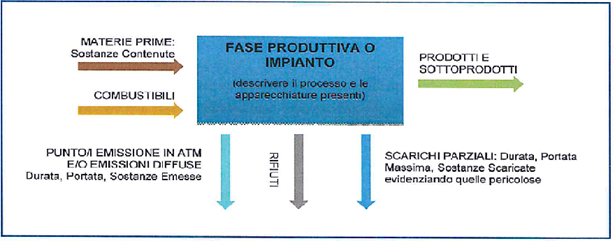 B.2. Diagramma di FlussoAllegare lo schema a blocchi e dettagliare per ciascuna delle fasi le modalità di funzionamento degli impianti deputati allo svolgimento della fase stessa, descrivendo:come le materie prime, in ingresso ed in uscita, vengono movimentate, miscelate, utilizzate, trasformate, con quale efficienza e quante sono le macchine presenti;la durata della fase ed i tempi necessari per raggiungere il regime di funzionamento e per l’interruzione di esercizio dell’impianto, periodicità di funzionamento;le condizioni di esercizio: potenzialità e parametri operativi (pressione, temperatura;  continuo, discontinuo; etc…);i sistemi di regolazione e controllo;la tipologia di sostanze inquinanti che possono generarsi dalla fase, caratterizzandoli quantitativamente e qualitativamente;proposta di un fattore di emissione o di un livello emissivo per ciascun inquinante individuato al punto precedente;Riportare i riferimenti alle varie Sezioni.B.3. Ciclo ProduttivoIndicare la durata del ciclo produttivo in funzione delle specie allevateB.4. Produzione dell’installazionePer definire la potenzialità massima di allevamento, il Gestore deve specificare in modo preciso il numero massimo di capi per ogni categoria allevabili per singolo ciclo produttivo, cioè il cosiddetto posti/ciclo e nel caso Categoria di suino: Specificare se si tratta di: lattonzolo, magroncello, magrone, suino magro da macellazione, suino grasso da salumificio, scrofa in ciclo, verro, altro ….Categoria pollame: Specificare se si tratta di: galline ovaiole, pollo da carne, pollastra, faraona da carne, tacchino da carne, tacchina da carne, altro ….In caso di modifica della capacità produttiva, come stabilito dalla DGR917/11, è considerata modifica sostanziale:qualsiasi incremento superiore del 50 % rispetto alla potenzialità autorizzata;un incremento superiore al valore soglia della categoria di cui al punto 6.6 dell’allegato VIII alla parte seconda del D. Lgs. 152/06B.5. Applicazione delle Migliori Tecniche Disponibili- BAT e BAT –AelIl Gestore deve effettuare il confronto tra le tecniche adottate o proposte con le migliori tecniche disponibili descritte dalle Conclusioni sulle BAT o nel Bref.Le Conclusioni sulle BAT (Best Available Techniques) adottate dalla Commissione europea sono i documenti che contengono le conclusioni sulle migliori tecniche disponibili, la loro descrizione, le informazioni per valutarne l’applicabilità, i livelli di consumo, di emissione e il monitoraggio associato alle BAT e le pertinenti misure di bonifica del sito. Tali documenti sono soggetti a periodiche revisioni legate anche all’evoluzione tecnica. Nel caso non siano disponibili le Conclusioni sulle BAT per le attività svolte presso l’installazione, occorre fare riferimento ai documenti Brefs (BAT reference documents) già pubblicati dalla Commissione europea.Alcuni Brefs sono trasversali, applicabili cioè a diversi tipi di installazione; sono i cosiddetti Horizontal Brefs. Il gestore dovrà confrontare pertanto la propria installazione anche con gli Horizontal Brefs applicaabili.Con il termine BAT-Ael ci si riferisce ai livelli di emissione associati alle migliori tecniche disponibili, definiti in condizioni di normale esercizio ed espressi come media in un determinato arco di tempo e nell’ambito di condizioni di riferimento specifiche.  Con il termine BAT-Aelp  ci si riferisce ai livelli di rendimento (performance) associati alle BAT, indicati nei documenti Bref e nelle Conclusioni sulle BATSEZIONE C: MATERIE PRIME E PRODOTTIRiportare nella tabella i dati relativi alle materie prime e ausiliarie utilizzate nel ciclo produttivo ed alle materie prodotte dal ciclo produttivo.C.1- Materie in ingressoC.2- Prodotti e sottoprodottiC.3 - Serbatoi di stoccaggio delle sostanze pericolose detenute in stabilimento• Elencare i serbatoi di stoccaggio di capacità superiore a 10 m3 contenenti sostanze o miscele pericolose elencate nella tabella M.1 (raggruppare i serbatoi con caratteristiche simili)• In caso di rinnovo, se le informazioni riportate nella precedente istanza di autorizzazione risultano invariate e complete, la tabella non deve essere compilata.• Per i campi fare riferimento alle seguenti indicazioni:o Sigla: corrispondente alla planimetriao Sostanza: in caso di soluzioni, indicare la concentrazione della sostanza pericolosao Blocco/allarme di troppo pieno: specificare la tipologia (allarme in campo/a quadro, blocco su pompa/valvola, ecc.)o Sfiato: se lo sfiato è dotato di valvola di sfiato di sicurezza (PSV) indicare la pressione di taraturaSEZIONE D- CICLO DELLE ACQUED.1 ApprovvigionamentiNote tabella D1.1:Quadro generale delle autorizzazioni all’approvvigionamento idrico: descrivere i contenuti essenziali di ogni autorizzazione (ad es. portate), eventuali richieste in itinere, presenza di pozzi per l’emungimento dismessiNote tabella D.1.2:Indicare il numero totale degli approvvigionamenti, specificando la fonte di provenienza (Es. Acquedotto, Pozzo, Lago, Invaso, ecc.)D.2 ScarichiD.4 Sistemi di trattamento e controllo delle acque reflueCompilare una tabella per ciascun impianto di trattamento presente nel sito con la specifica dei dati tecnici e la descrizione.SEZIONE E: GESTIONE DEGLI EFFLUENTIIn merito alla “gestione degli effluenti,” e allo stoccaggio dei reflui in laguna (in particolare nel caso di allevamenti di suini) è necessario che il Gestore descriva in modo dettagliato le caratteristiche tecniche/costruttive delle vasche di accumulo liquami e i tempi di stoccaggio degli effluenti prima dello spandimento agronomico. Occorre inoltre descrivere le operazioni di manutenzione e verifica della tenuta della laguna, che saranno sempre annotate su apposito registro.Nel caso in cui l’Azienda effettui lo spandimento agronomico degli effluenti zootecnici, si ricorda che esso dovrà essere effettuato in conformità a quanto previsto nel DM 7/04/2006, nella DGR n. 1475 del 18/12/2006 e nella DGR 500/09. Gli allevamenti AIA dovranno sempre presentare il Piano di Utilizzazione Agronomica degli Effluenti (PUA). Nel caso di produzione e gestione della pollina da parte di allevamenti avicoli, è necessario che il Gestore descriva, oltre ai volumi di pollina prodotta, anche le modalità di gestione della stessa, le caratteristiche tecnico/costruttive della platea di stoccaggio (concimaia), la presenza di copertura, pavimentazione e impermeabilizzazione, oltre ai tempi di permanenza, di maturazione e disidratazione della pollina stessa all’interno della concimaia.  Inoltre il Gestore dovrà dichiarare la destinazione finale di utilizzo della pollina prodotta (spandimento, cessione a terzi, ecc).E.1 Spandimento agronomicoSEZIONE F: EMISSIONI IN ATMOSFERAF.1 Autorizzazioni alle emissioniF.2 Emissioni di cui all’Art. 272 comma 1 e comma 2 del D. Lgs. 152/06Relativamente alla eventuale presenza di gruppi elettrogeni all’interno dell’installazione, si segnala che essi devono essere necessariamente inseriti nel QRE e nella planimetria delle emissioni e , a seconda della potenzialità dei motori, il Gestore dovrà verificare se sono soggetti o meno ad autorizzazione F.3 Emissioni diffuseEmissioni tecnicamente non convogliabili; descrivere la loro localizzazione, il tipo, i sistemi di contenimento/abbattimento.F.4-Quadro riassuntivo delle emissioniCome riportato nel BREF di settore, il flusso di massa in emissione totale annuo degli inquinanti proveniente dall’allevamento è strettamente legato al numero di posti pollame/maiali/annuo I fattori di emissione da utilizzare dipendono da fattori quali dimensioni dell’insediamento, fase del ciclo di allevamento, alimentazione, ventilazione, tipo di pavimentazione, modalità di rimozione degli effluentiLa nuova numerazione va riportata qualora quella precedente non abbia codifica univoca e progressiva.In caso di modificaSi evidenzia inoltre che affinché una modifica sia considerata non sostanziale, l’incremento del flusso di massa annuo autorizzato in emissione deve essere inferiore al 30%, mentre per l’ammoniaca occorre che il flusso di massa sia inferiore al 10%.SEZIONE H: GESTIONE DEI RIFIUTIH.1. Procedure di gestioneSEZIONE I-ENERGIAI dati sui quantitativi di combustibile e di energia devono essere quelli registrati nell’anno di riferimentoI.1 Energia prodotta e/o recuperataI.2 Consumo di energiaI.3. Bilancio energetico di sintesiIl bilancio è dato dalla somma algebrica delle energie in ingresso (positive) con le energie in uscita (negative). Un saldo positivo indicherà un eccesso di disponibilità di energia rispetto ai consumi, un saldo negativo indicherà un eccesso di consumi rispetto all’energia in ingresso. Valori del bilancio diversi da zero dovranno essere adeguatamente motivati.Sono da considerare in ingresso al sistema i flussi di energia autoprodotta (es. caldaia a metano) nonché quelli acquisiti dall’esterno (es. energia elettrica); sono flussi in uscita i consumi e le cessioni di energia all’esterno del sito (es. cessione di energia termica e/o elettrica)I.4. Stima delle emissioni di Anidride CarbonicaSEZIONE L: VALUTAZIONE E RIDUZIONE INTEGRATA DELL’INQUINAMENTOL.1. Dati caratteristici dell’impiantoSEZIONE M: PIANO DI MONITORAGGIO E CONTROLLOCiascun gestore di un impianto IPPC, a seconda della propria attività industriale, dovrà completare il piano di monitoraggio e controllo con tutte le informazioni aggiuntive necessarie, anche in riferimento a quanto indicato/richiesto dalle norme Bref di settore.M.1. Emissioni in atmosferaM.2. Emissioni in acquaM.3 RumoreLa misurazione del rumore deve essere effettuata presso recettori esterni. In aggiunta, se necessario, potrebbero essere monitorate sorgenti particolarmente rilevanti, purché tali misurazioni siano correlabili all’emissione esterna.M.4. RifiutiM.5 Monitoraggio acque sotterraneeDescrivere il monitoraggio effettuato sulle acque di falda e la frequenza dei controlliM.6 Condizioni differenti dal normale esercizioSEZIONE N INFORMAZIONI SULLO STATO DI QUALITA’ DELLE ACQUE SOTTERRANEELa relazione di riferimento con le informazioni sullo stato di qualità del suolo e delle acque sotterranee deve essere presentata ai sensi dell’art. 29-sexies c. 9-quinquies, quando l’attività comporta l’utilizzo, la produzione o lo scarico di sostanze pericolose, tenuto conto della possibilità di contaminazione del suolo e delle acque sotterranee nel sito dell’installazione.Per la verifica preliminare della sussistenza dell’obbligo di presentazione della relazione di riferimento deve essere eseguita la procedura riporta nell’allegato I del decreto del Ministro dell'ambiente e della tutela del territorio e del mare, prot. 272 del 13 novembre 2014.La verifica preliminare deve essere contestuale per tutta l’installazione e deve riguardare tutte le attività svolte e le sostanze pericolose presenti presso il sito.Qualora dall’esito della verifica preliminare sussista l’obbligo di presentazione della relazione di riferimento, la relazione deve essere redatta sulla base dei contenuti minimi descritti dall’art. 5 del decreto del Ministro dell'ambiente e della tutela del territorio e del mare, prot. 272/2014.Nel caso di variazioni che comportano l’introduzione di sostanze pericolose pertinenti o delle quantità di quelle presenti o, ancora, delle modalità di gestione delle stesse, occorre aggiornare la relazione di riferimento o presentare una nuova verifica preliminare sulla non necessità di presentare la relazione.Denominazione InstallazioneDenominazione InstallazioneDenominazione InstallazioneDenominazione InstallazioneDenominazione InstallazioneDenominazione InstallazioneDenominazione InstallazioneAttività SvoltaAttività SvoltaAttività SvoltaAttività SvoltaAttività SvoltaAttività SvoltaAttività SvoltaCodice fiscale aziendaCodice fiscale aziendaCodice fiscale aziendaCodice fiscale aziendaCodice fiscale aziendaCodice fiscale aziendaCodice fiscale aziendaCategoria (allegato VIII parte II del D. Lgs. 152/06)Categoria (allegato VIII parte II del D. Lgs. 152/06)Categoria (allegato VIII parte II del D. Lgs. 152/06)Categoria (allegato VIII parte II del D. Lgs. 152/06)Categoria (allegato VIII parte II del D. Lgs. 152/06)Categoria (allegato VIII parte II del D. Lgs. 152/06)Categoria (allegato VIII parte II del D. Lgs. 152/06)A.1.1 Localizzazione dell’installazioneA.1.1 Localizzazione dell’installazioneA.1.1 Localizzazione dell’installazioneA.1.1 Localizzazione dell’installazioneA.1.1 Localizzazione dell’installazioneA.1.1 Localizzazione dell’installazioneA.1.1 Localizzazione dell’installazioneA.1.1 Localizzazione dell’installazioneA.1.1 Localizzazione dell’installazioneA.1.1 Localizzazione dell’installazioneA.1.1 Localizzazione dell’installazioneA.1.1 Localizzazione dell’installazioneA.1.1 Localizzazione dell’installazioneA.1.1 Localizzazione dell’installazioneA.1.1 Localizzazione dell’installazioneA.1.1 Localizzazione dell’installazioneA.1.1 Localizzazione dell’installazioneProvinciaProvinciaComuneComuneComuneComuneIndirizzoIndirizzoCAPCAPCAPCAPSede LegaleSede LegaleIndirizzo sede legaleIndirizzo sede legaleIndirizzo sede legaleIndirizzo sede legaleRecapiti telefoniciRecapiti telefoniciFaxFaxFaxFaxE-mailE-mailPecPecPecPecA.1.2 Gestore (Qualsiasi persona fisica o giuridica che detiene o gestisce l’impianto nella sua totalità o in parte, l’installazione o l’impianto oppure che dispone di un potere economico determinante sull’esercizio tecnico dei medesimi)A.1.2 Gestore (Qualsiasi persona fisica o giuridica che detiene o gestisce l’impianto nella sua totalità o in parte, l’installazione o l’impianto oppure che dispone di un potere economico determinante sull’esercizio tecnico dei medesimi)A.1.2 Gestore (Qualsiasi persona fisica o giuridica che detiene o gestisce l’impianto nella sua totalità o in parte, l’installazione o l’impianto oppure che dispone di un potere economico determinante sull’esercizio tecnico dei medesimi)A.1.2 Gestore (Qualsiasi persona fisica o giuridica che detiene o gestisce l’impianto nella sua totalità o in parte, l’installazione o l’impianto oppure che dispone di un potere economico determinante sull’esercizio tecnico dei medesimi)A.1.2 Gestore (Qualsiasi persona fisica o giuridica che detiene o gestisce l’impianto nella sua totalità o in parte, l’installazione o l’impianto oppure che dispone di un potere economico determinante sull’esercizio tecnico dei medesimi)A.1.2 Gestore (Qualsiasi persona fisica o giuridica che detiene o gestisce l’impianto nella sua totalità o in parte, l’installazione o l’impianto oppure che dispone di un potere economico determinante sull’esercizio tecnico dei medesimi)A.1.2 Gestore (Qualsiasi persona fisica o giuridica che detiene o gestisce l’impianto nella sua totalità o in parte, l’installazione o l’impianto oppure che dispone di un potere economico determinante sull’esercizio tecnico dei medesimi)A.1.2 Gestore (Qualsiasi persona fisica o giuridica che detiene o gestisce l’impianto nella sua totalità o in parte, l’installazione o l’impianto oppure che dispone di un potere economico determinante sull’esercizio tecnico dei medesimi)A.1.2 Gestore (Qualsiasi persona fisica o giuridica che detiene o gestisce l’impianto nella sua totalità o in parte, l’installazione o l’impianto oppure che dispone di un potere economico determinante sull’esercizio tecnico dei medesimi)A.1.2 Gestore (Qualsiasi persona fisica o giuridica che detiene o gestisce l’impianto nella sua totalità o in parte, l’installazione o l’impianto oppure che dispone di un potere economico determinante sull’esercizio tecnico dei medesimi)A.1.2 Gestore (Qualsiasi persona fisica o giuridica che detiene o gestisce l’impianto nella sua totalità o in parte, l’installazione o l’impianto oppure che dispone di un potere economico determinante sull’esercizio tecnico dei medesimi)A.1.2 Gestore (Qualsiasi persona fisica o giuridica che detiene o gestisce l’impianto nella sua totalità o in parte, l’installazione o l’impianto oppure che dispone di un potere economico determinante sull’esercizio tecnico dei medesimi)A.1.2 Gestore (Qualsiasi persona fisica o giuridica che detiene o gestisce l’impianto nella sua totalità o in parte, l’installazione o l’impianto oppure che dispone di un potere economico determinante sull’esercizio tecnico dei medesimi)A.1.2 Gestore (Qualsiasi persona fisica o giuridica che detiene o gestisce l’impianto nella sua totalità o in parte, l’installazione o l’impianto oppure che dispone di un potere economico determinante sull’esercizio tecnico dei medesimi)A.1.2 Gestore (Qualsiasi persona fisica o giuridica che detiene o gestisce l’impianto nella sua totalità o in parte, l’installazione o l’impianto oppure che dispone di un potere economico determinante sull’esercizio tecnico dei medesimi)A.1.2 Gestore (Qualsiasi persona fisica o giuridica che detiene o gestisce l’impianto nella sua totalità o in parte, l’installazione o l’impianto oppure che dispone di un potere economico determinante sull’esercizio tecnico dei medesimi)A.1.2 Gestore (Qualsiasi persona fisica o giuridica che detiene o gestisce l’impianto nella sua totalità o in parte, l’installazione o l’impianto oppure che dispone di un potere economico determinante sull’esercizio tecnico dei medesimi)NomeNomeCognomeCognomeCognomeCognomeCodice FiscaleCodice FiscaleTelefonoTelefonoFaxFaxFaxFaxE-mailE-mailPecPecPecPecA.1.3 Legale rappresentanteA.1.3 Legale rappresentanteA.1.3 Legale rappresentanteA.1.3 Legale rappresentanteA.1.3 Legale rappresentanteA.1.3 Legale rappresentanteA.1.3 Legale rappresentanteA.1.3 Legale rappresentanteA.1.3 Legale rappresentanteA.1.3 Legale rappresentanteA.1.3 Legale rappresentanteA.1.3 Legale rappresentanteA.1.3 Legale rappresentanteA.1.3 Legale rappresentanteA.1.3 Legale rappresentanteA.1.3 Legale rappresentanteA.1.3 Legale rappresentanteNomeNomeCognomeCognomeCognomeCognomeCodice fiscaleTelefonoTelefonoFaxFaxFaxFaxE-mailE-mailPecPecPecPecA.1.4 Referente IPPCA.1.4 Referente IPPCA.1.4 Referente IPPCA.1.4 Referente IPPCA.1.4 Referente IPPCA.1.4 Referente IPPCA.1.4 Referente IPPCA.1.4 Referente IPPCA.1.4 Referente IPPCA.1.4 Referente IPPCA.1.4 Referente IPPCA.1.4 Referente IPPCA.1.4 Referente IPPCA.1.4 Referente IPPCA.1.4 Referente IPPCA.1.4 Referente IPPCA.1.4 Referente IPPCNomeNomeCognomeCognomeCognomeCognomeTelefonoTelefonoFaxFaxFaxFaxE-mailE-mailPecPecPecPecA.1.5 Altre InformazioniA.1.5 Altre InformazioniA.1.5 Altre InformazioniA.1.5 Altre InformazioniA.1.5 Altre InformazioniA.1.5 Altre InformazioniA.1.5 Altre InformazioniA.1.5 Altre InformazioniA.1.5 Altre InformazioniA.1.5 Altre InformazioniA.1.5 Altre InformazioniA.1.5 Altre InformazioniA.1.5 Altre InformazioniA.1.5 Altre InformazioniA.1.5 Altre InformazioniA.1.5 Altre InformazioniA.1.5 Altre InformazioniIscrizione alla C.C.I.A.A. di Iscrizione alla C.C.I.A.A. di Iscrizione alla C.C.I.A.A. di Iscrizione alla C.C.I.A.A. di Iscrizione alla C.C.I.A.A. di Iscrizione alla C.C.I.A.A. di n.n.Classificazione industria insalubreClassificazione industria insalubreClassificazione industria insalubreClassificazione industria insalubreClassificazione industria insalubreClassificazione industria insalubreClassificazione industria insalubreClassificazione industria insalubreClassificazione industria insalubreClassificazione industria insalubreClassificazione industria insalubreIl complesso IPPC è ubicato in un’area industriale gestita dall’ARAP?       SI                       NO       Il complesso IPPC è ubicato in un’area industriale gestita dall’ARAP?       SI                       NO       Il complesso IPPC è ubicato in un’area industriale gestita dall’ARAP?       SI                       NO       Il complesso IPPC è ubicato in un’area industriale gestita dall’ARAP?       SI                       NO       Il complesso IPPC è ubicato in un’area industriale gestita dall’ARAP?       SI                       NO       Il complesso IPPC è ubicato in un’area industriale gestita dall’ARAP?       SI                       NO       Il complesso IPPC è ubicato in un’area industriale gestita dall’ARAP?       SI                       NO       Il complesso IPPC è ubicato in un’area industriale gestita dall’ARAP?       SI                       NO       Il complesso IPPC è ubicato in un’area industriale gestita dall’ARAP?       SI                       NO       Il complesso IPPC è ubicato in un’area industriale gestita dall’ARAP?       SI                       NO       Il complesso IPPC è ubicato in un’area industriale gestita dall’ARAP?       SI                       NO       Il complesso IPPC è ubicato in un’area industriale gestita dall’ARAP?       SI                       NO       Il complesso IPPC è ubicato in un’area industriale gestita dall’ARAP?       SI                       NO       Il complesso IPPC è ubicato in un’area industriale gestita dall’ARAP?       SI                       NO       Il complesso IPPC è ubicato in un’area industriale gestita dall’ARAP?       SI                       NO       Il complesso IPPC è ubicato in un’area industriale gestita dall’ARAP?       SI                       NO       Il complesso IPPC è ubicato in un’area industriale gestita dall’ARAP?       SI                       NO       A.1.6 Dati installazioneA.1.6 Dati installazioneA.1.6 Dati installazioneA.1.6 Dati installazioneA.1.6 Dati installazioneA.1.6 Dati installazioneA.1.6 Dati installazioneA.1.6 Dati installazioneA.1.6 Dati installazioneA.1.6 Dati installazioneA.1.6 Dati installazioneA.1.6 Dati installazioneA.1.6 Dati installazioneA.1.6 Dati installazioneA.1.6 Dati installazioneA.1.6 Dati installazioneA.1.6 Dati installazioneN. totale dipendentiN. totale dipendentiN. totale dipendentiN. totale dipendentiAnno di riferimentoAnno di riferimentoAnno di riferimentoAnno inizio attivitàAnno inizio attivitàAnno inizio attivitàAnno ultimo ampliamentoAnno di riferimento: Indicare l’anno a cui si riferiscono tutti i dati. L’anno scelto deve essere lo stesso per materie prime, rifiuti, certificati di analisi, approvvigionamento idrico, scarichi idrici, emissioni in atmosfera.Anno ultimo ampliamento: indicare l’anno in cui sono intervenute le ultime variazioni di capacità, di tipologia produttiva, impiantistiche, ecc …Anno di riferimento: Indicare l’anno a cui si riferiscono tutti i dati. L’anno scelto deve essere lo stesso per materie prime, rifiuti, certificati di analisi, approvvigionamento idrico, scarichi idrici, emissioni in atmosfera.Anno ultimo ampliamento: indicare l’anno in cui sono intervenute le ultime variazioni di capacità, di tipologia produttiva, impiantistiche, ecc …Anno di riferimento: Indicare l’anno a cui si riferiscono tutti i dati. L’anno scelto deve essere lo stesso per materie prime, rifiuti, certificati di analisi, approvvigionamento idrico, scarichi idrici, emissioni in atmosfera.Anno ultimo ampliamento: indicare l’anno in cui sono intervenute le ultime variazioni di capacità, di tipologia produttiva, impiantistiche, ecc …Anno di riferimento: Indicare l’anno a cui si riferiscono tutti i dati. L’anno scelto deve essere lo stesso per materie prime, rifiuti, certificati di analisi, approvvigionamento idrico, scarichi idrici, emissioni in atmosfera.Anno ultimo ampliamento: indicare l’anno in cui sono intervenute le ultime variazioni di capacità, di tipologia produttiva, impiantistiche, ecc …Anno di riferimento: Indicare l’anno a cui si riferiscono tutti i dati. L’anno scelto deve essere lo stesso per materie prime, rifiuti, certificati di analisi, approvvigionamento idrico, scarichi idrici, emissioni in atmosfera.Anno ultimo ampliamento: indicare l’anno in cui sono intervenute le ultime variazioni di capacità, di tipologia produttiva, impiantistiche, ecc …Anno di riferimento: Indicare l’anno a cui si riferiscono tutti i dati. L’anno scelto deve essere lo stesso per materie prime, rifiuti, certificati di analisi, approvvigionamento idrico, scarichi idrici, emissioni in atmosfera.Anno ultimo ampliamento: indicare l’anno in cui sono intervenute le ultime variazioni di capacità, di tipologia produttiva, impiantistiche, ecc …Anno di riferimento: Indicare l’anno a cui si riferiscono tutti i dati. L’anno scelto deve essere lo stesso per materie prime, rifiuti, certificati di analisi, approvvigionamento idrico, scarichi idrici, emissioni in atmosfera.Anno ultimo ampliamento: indicare l’anno in cui sono intervenute le ultime variazioni di capacità, di tipologia produttiva, impiantistiche, ecc …Anno di riferimento: Indicare l’anno a cui si riferiscono tutti i dati. L’anno scelto deve essere lo stesso per materie prime, rifiuti, certificati di analisi, approvvigionamento idrico, scarichi idrici, emissioni in atmosfera.Anno ultimo ampliamento: indicare l’anno in cui sono intervenute le ultime variazioni di capacità, di tipologia produttiva, impiantistiche, ecc …Anno di riferimento: Indicare l’anno a cui si riferiscono tutti i dati. L’anno scelto deve essere lo stesso per materie prime, rifiuti, certificati di analisi, approvvigionamento idrico, scarichi idrici, emissioni in atmosfera.Anno ultimo ampliamento: indicare l’anno in cui sono intervenute le ultime variazioni di capacità, di tipologia produttiva, impiantistiche, ecc …Anno di riferimento: Indicare l’anno a cui si riferiscono tutti i dati. L’anno scelto deve essere lo stesso per materie prime, rifiuti, certificati di analisi, approvvigionamento idrico, scarichi idrici, emissioni in atmosfera.Anno ultimo ampliamento: indicare l’anno in cui sono intervenute le ultime variazioni di capacità, di tipologia produttiva, impiantistiche, ecc …Anno di riferimento: Indicare l’anno a cui si riferiscono tutti i dati. L’anno scelto deve essere lo stesso per materie prime, rifiuti, certificati di analisi, approvvigionamento idrico, scarichi idrici, emissioni in atmosfera.Anno ultimo ampliamento: indicare l’anno in cui sono intervenute le ultime variazioni di capacità, di tipologia produttiva, impiantistiche, ecc …Anno di riferimento: Indicare l’anno a cui si riferiscono tutti i dati. L’anno scelto deve essere lo stesso per materie prime, rifiuti, certificati di analisi, approvvigionamento idrico, scarichi idrici, emissioni in atmosfera.Anno ultimo ampliamento: indicare l’anno in cui sono intervenute le ultime variazioni di capacità, di tipologia produttiva, impiantistiche, ecc …Anno di riferimento: Indicare l’anno a cui si riferiscono tutti i dati. L’anno scelto deve essere lo stesso per materie prime, rifiuti, certificati di analisi, approvvigionamento idrico, scarichi idrici, emissioni in atmosfera.Anno ultimo ampliamento: indicare l’anno in cui sono intervenute le ultime variazioni di capacità, di tipologia produttiva, impiantistiche, ecc …Anno di riferimento: Indicare l’anno a cui si riferiscono tutti i dati. L’anno scelto deve essere lo stesso per materie prime, rifiuti, certificati di analisi, approvvigionamento idrico, scarichi idrici, emissioni in atmosfera.Anno ultimo ampliamento: indicare l’anno in cui sono intervenute le ultime variazioni di capacità, di tipologia produttiva, impiantistiche, ecc …Anno di riferimento: Indicare l’anno a cui si riferiscono tutti i dati. L’anno scelto deve essere lo stesso per materie prime, rifiuti, certificati di analisi, approvvigionamento idrico, scarichi idrici, emissioni in atmosfera.Anno ultimo ampliamento: indicare l’anno in cui sono intervenute le ultime variazioni di capacità, di tipologia produttiva, impiantistiche, ecc …Anno di riferimento: Indicare l’anno a cui si riferiscono tutti i dati. L’anno scelto deve essere lo stesso per materie prime, rifiuti, certificati di analisi, approvvigionamento idrico, scarichi idrici, emissioni in atmosfera.Anno ultimo ampliamento: indicare l’anno in cui sono intervenute le ultime variazioni di capacità, di tipologia produttiva, impiantistiche, ecc …Anno di riferimento: Indicare l’anno a cui si riferiscono tutti i dati. L’anno scelto deve essere lo stesso per materie prime, rifiuti, certificati di analisi, approvvigionamento idrico, scarichi idrici, emissioni in atmosfera.Anno ultimo ampliamento: indicare l’anno in cui sono intervenute le ultime variazioni di capacità, di tipologia produttiva, impiantistiche, ecc …Categoria Categoria Categoria Piccola ImpresaPiccola ImpresaPiccola ImpresaPiccola ImpresaPiccola ImpresaPiccola ImpresaSulla base delle definizioni di cui alla Raccomandazione della Commissione Europea 2003/361/CE del 06/05/2003Sulla base delle definizioni di cui alla Raccomandazione della Commissione Europea 2003/361/CE del 06/05/2003Sulla base delle definizioni di cui alla Raccomandazione della Commissione Europea 2003/361/CE del 06/05/2003Sulla base delle definizioni di cui alla Raccomandazione della Commissione Europea 2003/361/CE del 06/05/2003Sulla base delle definizioni di cui alla Raccomandazione della Commissione Europea 2003/361/CE del 06/05/2003Sulla base delle definizioni di cui alla Raccomandazione della Commissione Europea 2003/361/CE del 06/05/2003Sulla base delle definizioni di cui alla Raccomandazione della Commissione Europea 2003/361/CE del 06/05/2003Sulla base delle definizioni di cui alla Raccomandazione della Commissione Europea 2003/361/CE del 06/05/2003Categoria Categoria Categoria Media ImpresaMedia ImpresaMedia ImpresaMedia ImpresaMedia ImpresaMedia ImpresaSulla base delle definizioni di cui alla Raccomandazione della Commissione Europea 2003/361/CE del 06/05/2003Sulla base delle definizioni di cui alla Raccomandazione della Commissione Europea 2003/361/CE del 06/05/2003Sulla base delle definizioni di cui alla Raccomandazione della Commissione Europea 2003/361/CE del 06/05/2003Sulla base delle definizioni di cui alla Raccomandazione della Commissione Europea 2003/361/CE del 06/05/2003Sulla base delle definizioni di cui alla Raccomandazione della Commissione Europea 2003/361/CE del 06/05/2003Sulla base delle definizioni di cui alla Raccomandazione della Commissione Europea 2003/361/CE del 06/05/2003Sulla base delle definizioni di cui alla Raccomandazione della Commissione Europea 2003/361/CE del 06/05/2003Sulla base delle definizioni di cui alla Raccomandazione della Commissione Europea 2003/361/CE del 06/05/2003Categoria Categoria Categoria Grande Impresa Grande Impresa Grande Impresa Grande Impresa Grande Impresa Grande Impresa Sulla base delle definizioni di cui alla Raccomandazione della Commissione Europea 2003/361/CE del 06/05/2003Sulla base delle definizioni di cui alla Raccomandazione della Commissione Europea 2003/361/CE del 06/05/2003Sulla base delle definizioni di cui alla Raccomandazione della Commissione Europea 2003/361/CE del 06/05/2003Sulla base delle definizioni di cui alla Raccomandazione della Commissione Europea 2003/361/CE del 06/05/2003Sulla base delle definizioni di cui alla Raccomandazione della Commissione Europea 2003/361/CE del 06/05/2003Sulla base delle definizioni di cui alla Raccomandazione della Commissione Europea 2003/361/CE del 06/05/2003Sulla base delle definizioni di cui alla Raccomandazione della Commissione Europea 2003/361/CE del 06/05/2003Sulla base delle definizioni di cui alla Raccomandazione della Commissione Europea 2003/361/CE del 06/05/2003A.2.1 Attività IPPCA.2.1 Attività IPPCA.2.1 Attività IPPCA.2.1 Attività IPPCA.2.1 Attività IPPCA.2.1 Attività IPPCN° Denominazione Categoria Attività IPPCCodice IPPCCodice NOSE-PCodice NACECodice ISTAT 1991A.2.2 Attività’ NON IPPCA.2.2 Attività’ NON IPPCN°Descrizione attività NON IPPCA.3.1 Dati catastaliA.3.1 Dati catastaliA.3.1 Dati catastaliA.3.1 Dati catastaliA.3.1 Dati catastaliA.3.1 Dati catastaliComuneNumero foglioParticellaMqCoordinate UTMCoordinate UTMComuneNumero foglioParticellaMqENA.3.2 Superficie del sitoA.3.2 Superficie del sitoA.3.2 Superficie del sitoA.3.2 Superficie del sitoSuperficie totale m2Superficie coperta m2Impermeabilizzata m2Superficie coperta m2Non impermeabilizzata m2A.3.3 Destinazione d’usoA.3.3 Destinazione d’usoDestinazione d’uso come del complesso come da PGRC vigenteIndicare i vincoli urbanistici e territoriali previsti dal PRG e dal Regolamento Edilizio rilevanti nell’area di localizzazione del complesso produttivo Destinazione d’uso delle aree collocate entro 500 m dall’installazione come del complesso come da PGRC vigenteIndicare gli elementi caratterizzanti l’area dell’impianto IPPC entro un raggio di 500 m , quali ad esempio: aree residenziali; aree per servizi sociali; aree destinate ad insediamenti artigianali, commerciali e industriali; impianti industriali esistenti; aree destinate a fini agricoli e silvo-pastorali; fasce e zone di rispetto (ed eventuali deroghe) di infrastrutture produttive, di pubbliche utilità  e di trasporto, di  fiumi, torrenti e canali; zone a vincolo idrogeologico e zone boscate; beni culturali ambientali da salvaguardare; aree di interesse storico e paesaggistico; classe di pericolosità geomorfologica; acque destinate al consumo umano; fasce fluviali; aree naturali protette.A.3.4 Vincoli, Piani e Programmi specificiIndicare ulteriori vincoli rilevanti non previsti dal PRGC ad es. quelli derivanti dalla tutela delle acque destinate al consumo umano, delle fasce fluviali, dalle aree vulnerabili ai nitrati, delle aree naturali protette, usi civili, servitù militari, Siti di Interesse Comunitario, Zone di Protezione Speciale; indicare inoltre l'eventuale inserimento in specifici piani regionali, provinciali o di bacino o di risanamento ambientale con riferimento alle norme vigenti, alle finalità dei piani/programmi, ai provvedimenti in materia ambientale già adottati o in fase di adozione ed ai risultati eventualmente raggiunti.Indicare ulteriori vincoli non previsti dal PRGC A.4.1 Autorizzazioni ambientali vigentiA.4.1 Autorizzazioni ambientali vigentiA.4.1 Autorizzazioni ambientali vigentiA.4.1 Autorizzazioni ambientali vigentiA.4.1 Autorizzazioni ambientali vigentiSettore interessatoEnte competenteData ed estremi autorizzazioneData scadenzaNorme di riferimentoA.4.2 CertificazioniA.4.2 CertificazioniA.4.2 CertificazioniISO 14001n.delISO 9001n.delISO 50001n.delEMASn.delCertificazione energetican.delAltron.delA.4.3 Relazione di riferimento - D. Lgs. 152/06 art. 29 sexies comma 9 – quinquies  L’azienda è sottoposta all’obbligo della presentazione della relazione di riferimento?SI’NOSe SI’ compilare la Sezione NSe SI’ compilare la Sezione NSe SI’ compilare la Sezione NA.4.4 Procedimenti ambientaliA.4.4 Procedimenti ambientaliA.4.4 Procedimenti ambientaliA.4.4 Procedimenti ambientaliA.4.4 Procedimenti ambientaliA.4.4 Procedimenti ambientaliEstremi atto amministrativoEnte Competente  Data RilascioData ScadenzaNorme di riferimentoOggettoSe l’impianto è sottoposto a VIA/VA allegare le prescrizioni del giudizio e le modalità di attuazione delle prescrizioni con le relative tempistiche e monitoraggi previstiSe l’impianto è sottoposto a VIA/VA allegare le prescrizioni del giudizio e le modalità di attuazione delle prescrizioni con le relative tempistiche e monitoraggi previstiSe l’impianto è sottoposto a VIA/VA allegare le prescrizioni del giudizio e le modalità di attuazione delle prescrizioni con le relative tempistiche e monitoraggi previstiSe l’impianto è sottoposto a VIA/VA allegare le prescrizioni del giudizio e le modalità di attuazione delle prescrizioni con le relative tempistiche e monitoraggi previstiSe l’impianto è sottoposto a VIA/VA allegare le prescrizioni del giudizio e le modalità di attuazione delle prescrizioni con le relative tempistiche e monitoraggi previstiSe l’impianto è sottoposto a VIA/VA allegare le prescrizioni del giudizio e le modalità di attuazione delle prescrizioni con le relative tempistiche e monitoraggi previstiA.4.5 BonificheA.4.5 BonificheA.4.5 BonificheNel sito dove è ubicata l’installazione:Nel sito dove è ubicata l’installazione:Nel sito dove è ubicata l’installazione:Vi sono aree bonificate ai sensi del D. Lgs. 156/06 Parte IV Titolo V SINOÈ in corso una bonifica ai sensi  del D. Lgs 156/06 Parte IV Titolo VSINOSi sta per avviare una bonifica ai sensi del  D. Lgs 156/06 Parte IV Titolo VSINOAllegati alla SEZIONE AAllegati alla SEZIONE AEstratto topografico in scala 1:10.000 evidenziando l’area interessata dall’installazione. L’allegato deve essere timbrato e firmato da soggetto abilitato.A.1Stralcio PRG in scala 1:2.000 evidenziando l’area interessata dall’installazione. L’allegato deve essere timbrato e firmato da soggetto abilitato.A.2Stralcio mappa catastale l’area interessata dall’installazione. L’allegato deve essere timbrato e firmato da soggetto abilitato.A.3Relazione geologica ed idrogeologica del sito interessato dall’installazione, redatta, timbrata e firmata da un tecnico abilitato.A.4Nel caso ci sia stata una risposta affermativa in merito ai quesiti di cui alla tabella A.4.6, l’allegato deve includere indicazioni circa l’avvenuta approvazione del progetto di bonifica e dello stato di avanzamento (iter procedurale) dei lavori, compreso l’atto di avvio del procedimento. In caso di risposta negativa l’allegato deve comunque includere le analisi del terreno e delle acque di falda corredate da una relazione tecnica che attestino lo stato del sito.A.5Eventuali prescrizioni VIA/VAA.6Relazione inquadramento urbanistico e territorialeA.7Esiti Procedura di screening ai sensi del DM272/2014A.8Altro (specificare)FUNZIONAMENTO IMPIANTOFUNZIONAMENTO IMPIANTOFUNZIONAMENTO IMPIANTOFUNZIONAMENTO IMPIANTOFUNZIONAMENTO IMPIANTOFUNZIONAMENTO IMPIANTOFUNZIONAMENTO IMPIANTOFUNZIONAMENTO IMPIANTOFUNZIONAMENTO IMPIANTOFUNZIONAMENTO IMPIANTOFUNZIONAMENTO IMPIANTOFUNZIONAMENTO IMPIANTOPeriodicità dell’attività del complesso                Tutto l’anno                               StagionalePeriodicità dell’attività del complesso                Tutto l’anno                               StagionalePeriodicità dell’attività del complesso                Tutto l’anno                               StagionalePeriodicità dell’attività del complesso                Tutto l’anno                               StagionalePeriodicità dell’attività del complesso                Tutto l’anno                               StagionalePeriodicità dell’attività del complesso                Tutto l’anno                               StagionalePeriodicità dell’attività del complesso                Tutto l’anno                               StagionalePeriodicità dell’attività del complesso                Tutto l’anno                               StagionalePeriodicità dell’attività del complesso                Tutto l’anno                               StagionalePeriodicità dell’attività del complesso                Tutto l’anno                               StagionalePeriodicità dell’attività del complesso                Tutto l’anno                               StagionalePeriodicità dell’attività del complesso                Tutto l’anno                               StagionaleFunzionamento stagionaleFunzionamento stagionaleFunzionamento stagionaleFunzionamento stagionaleFunzionamento stagionaleFunzionamento stagionaleFunzionamento stagionaleFunzionamento stagionaleFunzionamento stagionaleFunzionamento stagionaleFunzionamento stagionaleFunzionamento stagionalegenfebmaraprmaggiulugagosetottnovdicN° capannoneSpecie AllevataCategoria AllevataPosti/CicloN° Cicli/AnnoB.4.1. Produzione per capannoni B.4.1. Produzione per capannoni B.4.1. Produzione per capannoni B.4.1. Produzione per capannoni B.4.1. Produzione per capannoni B.4.1. Produzione per capannoni B.4.1. Produzione per capannoni B.4.1. Produzione per capannoni B.4.1. Produzione per capannoni B.4.1. Produzione per capannoni B.4.1. Produzione per capannoni N° capannoneCategoria di capi allevatiTipo di stabulazioneSUS(mq/capo)SUA mqPotenzialità massimaPotenzialità massimaPotenzialità effettivaPotenzialità effettivaPotenzialità effettivaPotenzialità effettivaN° capannoneCategoria di capi allevatiTipo di stabulazioneSUS(mq/capo)SUA mqN° capi (SUA/SUS)Peso vivo tonnN° capi per cicloN° cicli all’annoPeso vivo per capo a fine ciclokgPeso vivo medio annuotonnB.4.2. Descrizione della stabulazioneB.4.3 Produzione SuiniB.4.3 Produzione SuiniB.4.3 Produzione SuiniB.4.3 Produzione SuiniB.4.3 Produzione SuiniB.4.3 Produzione SuiniB.4.3 Produzione SuiniB.4.3 Produzione SuiniB.4.3 Produzione SuiniB.4.3 Produzione SuiniB.4.3 Produzione SuiniB.4.3 Produzione SuiniB.4.3 Produzione SuiniCategoria di suinoSUAmqPotenzialità massimaPotenzialità massimaPotenzialità massimaPotenzialità massimaPotenzialità massimaPotenzialità effettivaPotenzialità effettivaPotenzialità effettivaPotenzialità effettivaPotenzialità effettivaPotenzialità effettivaCategoria di suinoSUAmqN° capiPeso vivotonnLiquame per annomcLetame per annomcAzoto per annokgN° capi per cicloN° cicli per capoPeso vivo per capo a fine cicloKg/tonnLiquame per ciclomcLetame per ciclomcAzoto per annokgTotalesuiniB.4.4. Produzione PollameB.4.4. Produzione PollameB.4.4. Produzione PollameB.4.4. Produzione PollameB.4.4. Produzione PollameB.4.4. Produzione PollameB.4.4. Produzione PollameB.4.4. Produzione PollameB.4.4. Produzione PollameB.4.4. Produzione PollameB.4.4. Produzione PollameB.4.4. Produzione PollameB.4.4. Produzione PollameCategoria pollameSUAmqPotenzialità massimaPotenzialità massimaPotenzialità massimaPotenzialità massimaPotenzialità massimaPotenzialità effettivaPotenzialità effettivaPotenzialità effettivaPotenzialità effettivaPotenzialità effettivaPotenzialità effettivaCategoria pollameSUAmqN° capiPeso vivotonnLiquame per annomcLetame per annomcAzoto per annokgN° capi per cicloN° cicli per capoPeso vivo per capo a fine cicloKg/tonnLiquame per ciclomcLetame per ciclomcAzoto per annokgTotale pollameB.5.1 Individuazione dei Documenti BREF Riportare i riferimenti dei documenti adottati dalla Commissione europea riferiti alle attività svolte presso l’installazioneNel caso siano disponibili, possono essere indicati, quale riferimento tecnico, anche le linee guida italiane pubblicate sulla gazzetta ufficialeB.5.1 Individuazione dei Documenti BREF Riportare i riferimenti dei documenti adottati dalla Commissione europea riferiti alle attività svolte presso l’installazioneNel caso siano disponibili, possono essere indicati, quale riferimento tecnico, anche le linee guida italiane pubblicate sulla gazzetta ufficialeB.5.1 Individuazione dei Documenti BREF Riportare i riferimenti dei documenti adottati dalla Commissione europea riferiti alle attività svolte presso l’installazioneNel caso siano disponibili, possono essere indicati, quale riferimento tecnico, anche le linee guida italiane pubblicate sulla gazzetta ufficialeCodice IPPCNome documentoData di Pubblicazione e AdozioneB.5.2 Individuazione delle BAT e BAT- Ael applicabili all’attività IPPCB.5.2 Individuazione delle BAT e BAT- Ael applicabili all’attività IPPCB.5.2 Individuazione delle BAT e BAT- Ael applicabili all’attività IPPCB.5.2 Individuazione delle BAT e BAT- Ael applicabili all’attività IPPCB.5.2 Individuazione delle BAT e BAT- Ael applicabili all’attività IPPCB.5.2 Individuazione delle BAT e BAT- Ael applicabili all’attività IPPCProcedura gestionale, fase del processo produttivo o tipo di emissioneDescrizione delle migliori tecniche applicabiliMonitoraggio e sistemi di controllo associatiApplicata(SI’/NO/in parte)Data di applicazione (se prevista)Note/OsservazioniB.5.3 Eventuali principali alternative prese in esame dal gestoreAllegare copia dei documenti, diversi dalle BRef e dalle linee guida nazionali, eventualmente presi in esame per valutare le tecniche adottate e i risulti ottenutiB.5.3 Eventuali principali alternative prese in esame dal gestoreAllegare copia dei documenti, diversi dalle BRef e dalle linee guida nazionali, eventualmente presi in esame per valutare le tecniche adottate e i risulti ottenutiB.5.3 Eventuali principali alternative prese in esame dal gestoreAllegare copia dei documenti, diversi dalle BRef e dalle linee guida nazionali, eventualmente presi in esame per valutare le tecniche adottate e i risulti ottenutiB.5.3 Eventuali principali alternative prese in esame dal gestoreAllegare copia dei documenti, diversi dalle BRef e dalle linee guida nazionali, eventualmente presi in esame per valutare le tecniche adottate e i risulti ottenutiB.5.3 Eventuali principali alternative prese in esame dal gestoreAllegare copia dei documenti, diversi dalle BRef e dalle linee guida nazionali, eventualmente presi in esame per valutare le tecniche adottate e i risulti ottenutiTecnica alternativa proposta o adottataMiglioramenti attesi o ottenutiPossibili svantaggiData di prevista applicazione se previstaNote/osservazioniB.5.4 Migliori tecniche disponibili e norme di qualità ambientaleB.5.4 Migliori tecniche disponibili e norme di qualità ambientaleB.5.4 Migliori tecniche disponibili e norme di qualità ambientaleAi sensi dell’ART. 29-septies del D.Lgs. 152/06, vi sono strumenti di programmazione e pianificazione ambientale che prevedono l’adozione di misure più rigorose rispetto a quelle ottenibili con l’adozione delle migliori tecniche disponibili?SINOSe SI descrivere quali sono le misure adottateSe SI descrivere quali sono le misure adottateSe SI descrivere quali sono le misure adottateAllegati alla SEZIONE BAllegati alla SEZIONE BLayout dell’impianto in scala adeguata. L’allegato deve essere timbrato e firmato da soggetto abilitato.B1Schema di Flusso produttivoB2Relazione di descrizione delle varie fasi e attività svolte presso l’impiantoB3Copia documenti, diversi dalle Bref e dalle linee guida presi eventualmente in esame per tecniche alternative migliori dalle BATB4Relazione redatta secondo i criteri dell’allegato XI parte II D. Lgs. 152/06, in mancanza di conclusioni sulle BATB5Altro (specificare)La tabella è suddivisa in due parti, la prima relativa alle materie prime e ausiliari in ingresso al ciclo produttivo, la seconda parte relativa ai prodotti finali e agli eventuali prodotti intermedi ottenuti nel corso del ciclo produttivoPer la compilazione dei campi fare riferimento alle seguenti note:Descrizione: indicare la tipologia delle materie utilizzate, accorpando, ove possibile, prodotti con caratteristiche analoghe, in merito a utilizzo, stato fisico, pittogrammi di pericolo o comunque classificazione e indicazioni di pericolo (es. indicare “prodotti vernicianti a base solvente” laddove si utilizzino diverse vernici che differiscono essenzialmente per il colore). Evitare, se possibile, i nomi commerciali.Impianto/fase di utilizzo: indicare i riferimenti allo schema di ciclo produttivo presentato, oppure il nome o la descrizione dell’impianto o della faseArea di stoccaggio: con riferimento alla planimetria dell’impianto, riportare la sigla di identificazione dell’area dove le materie sono stoccateModalità di stoccaggio: indicare il tipo di contenitore (serbatoi, recipienti mobili, stoccaggio materiale sfuso), se lo stoccaggio è al coperto o allo scopertoFrasi di rischio: riportare l’indicazione di pericolo o la frase di rischio della sostanza/miscela (cfr. punto 16 scheda di sicurezza)Composizione: riportare i dati indicati al punto 3 delle schede di sicurezza, qualora specificatiNel caso di riesame o modifica, riportare solo le materie prime e ausiliarie per le quali è necessario aggiornare la documentazione già presentata. In caso di riesame occorre riportare nella tabella le materie non più utilizzate o prodotte nel ciclo produttivo rispetto alla situazione descritta nella precedente istanza. Indicare il nome/descrizione della materia con la stessa denominazione utilizzata nella precedente istanza.In caso di modifica occorre segnalare le materie prime sostituite e non più utilizzate e le materie non più prodotte, e le variazioni delle quantità utilizzate (facendo sempre riferimento alla potenzialità dell’installazione).N°Tipo di materia primaImpianto / Fase utilizzoArea di stoccaggioModalità di stoccaggioStato fisicoClassificazioneCodici H/Frasi di rischioComposizioneModalità distoccaggioModalità distoccaggioN°Tipo di materia primaImpianto / Fase utilizzoArea di stoccaggioModalità di stoccaggioStato fisicoClassificazioneCodici H/Frasi di rischioComposizionequantitàu.m.N°Tipo di materia primaImpianto / Fase utilizzoArea di stoccaggioModalità distoccaggioStato fisicoClassificazioneCodici H/Frasi di rischioComposizioneModalità distoccaggioModalità distoccaggioN°Tipo di materia primaImpianto / Fase utilizzoArea di stoccaggioModalità distoccaggioStato fisicoClassificazioneCodici H/Frasi di rischioComposizionequantitàu.m.Sigla serbatoioTipo (fuori terra, interrato)SostanzaVolume (m3)Tetto (fisso, flottante)Capacità bacino di contenimento (m3)Impermeabilizzazione bacino di contenimento (materiale)Blocco allarme di troppo pienoSfiato (libero, collettato)Impianto di abbattimento dedicatoMisure di protezione da atmosfere infiammabiliPresenza di doppio fondoColore del serbatoioMisure di prevenzione corrosioneEventuali sistemi antincendio dedicatiAltre misure di protezione applicate o ritenute utiliTipologia area di carico e scarico (cordolatura, impermeabilizzazione, etc)Allegati alla Sezione CAllegati alla Sezione CCopia delle schede di sicurezza di tutte le materie prime utilizzate nel sito C1Planimetria area di stoccaggio materie prime in scala idonea timbrata e firmata da tecnico abilitato.C2Altro (specificare)D.1.1 Autorizzazioni all’approvvigionamento idricoD.1.1 Autorizzazioni all’approvvigionamento idricoD.1.1 Autorizzazioni all’approvvigionamento idricoD.1.1 Autorizzazioni all’approvvigionamento idricoEnte competenteData ed estremi autorizzazioneData scadenzaNorme di riferimentoD.1.2 Approvvigionamento idrico dell’impiantoD.1.2 Approvvigionamento idrico dell’impiantoD.1.2 Approvvigionamento idrico dell’impiantoD.1.2 Approvvigionamento idrico dell’impiantoD.1.2 Approvvigionamento idrico dell’impiantoD.1.2 Approvvigionamento idrico dell’impiantoD.1.2 Approvvigionamento idrico dell’impiantoD.1.2 Approvvigionamento idrico dell’impiantoFonteVolume acqua totale annuoVolume acqua totale annuoVolume acqua totale annuoVolume acqua totale annuoConsumo giornalieroConsumo giornalieroConsumo giornalieroFonteAcque industrialiAcque industrialiAcqua uso domestico(m3)Altriusi(m3)Acque industrialiAcque industrialiAcqua uso domestico(m3)FonteProcesso (m3)Raffreddamento (m3)Acqua uso domestico(m3)Altriusi(m3)Processo(m3)Raffreddamento(m3)Acqua uso domestico(m3)D.1.3 Trattamenti acqua in ingresso e riutilizziD.1.3 Trattamenti acqua in ingresso e riutilizziD.1.3 Trattamenti acqua in ingresso e riutilizziL’azienda sottopone l’acqua in ingresso a trattamenti?SINOSe SI descrivere i trattamenti effettuatiSe SI descrivere i trattamenti effettuatiSe SI descrivere i trattamenti effettuatiDescrivere dettagliatamente gli eventuali trattamenti dell’acqua in ingresso, le quantità relative, gli eventuali rifiuti generati e le materie prime utilizzate per tale processo.Descrivere dettagliatamente gli eventuali trattamenti dell’acqua in ingresso, le quantità relative, gli eventuali rifiuti generati e le materie prime utilizzate per tale processo.Descrivere dettagliatamente gli eventuali trattamenti dell’acqua in ingresso, le quantità relative, gli eventuali rifiuti generati e le materie prime utilizzate per tale processo.L’azienda sottopone l’acqua a riutilizzi interni?SINOSe SI descrivere i riutilizzi effettuatiSe SI descrivere i riutilizzi effettuatiSe SI descrivere i riutilizzi effettuatiDescrivere dettagliatamente gli eventuali riutilizzi effettuatiDescrivere dettagliatamente gli eventuali riutilizzi effettuatiDescrivere dettagliatamente gli eventuali riutilizzi effettuatiD.2.1 Autorizzazioni allo scaricoD.2.1 Autorizzazioni allo scaricoD.2.1 Autorizzazioni allo scaricoD.2.1 Autorizzazioni allo scaricoEnte competenteData ed estremi autorizzazioneData scadenzaNorme di riferimentoDescrivere i contenuti essenziali di ogni autorizzazione (ad esempio portate, deroghe), eventuali richieste in itinere per nuovi scarichi, rinnovi e modifiche.Descrivere i contenuti essenziali di ogni autorizzazione (ad esempio portate, deroghe), eventuali richieste in itinere per nuovi scarichi, rinnovi e modifiche.Descrivere i contenuti essenziali di ogni autorizzazione (ad esempio portate, deroghe), eventuali richieste in itinere per nuovi scarichi, rinnovi e modifiche.Descrivere i contenuti essenziali di ogni autorizzazione (ad esempio portate, deroghe), eventuali richieste in itinere per nuovi scarichi, rinnovi e modifiche.D.2.2 Scarichi esterniD.2.2 Scarichi esterniD.2.2 Scarichi esterniL’azienda riceve reflui idrici di altra provenienza?SINOSe SI descrivere i reflui esterniSe SI descrivere i reflui esterniSe SI descrivere i reflui esterniSe l’azienda riceve reflui da altri siti industriali, descrivere il sito di provenienza, il ciclo produttivo o altre informazioni riguardanti la provenienza del refluo e tra i certificati di analisi allegare quello relativo al refluo in ingresso. Indicare chiaramente la quantità di refluo proveniente dal sito esterno all’impiantoSe l’azienda riceve reflui da altri siti industriali, descrivere il sito di provenienza, il ciclo produttivo o altre informazioni riguardanti la provenienza del refluo e tra i certificati di analisi allegare quello relativo al refluo in ingresso. Indicare chiaramente la quantità di refluo proveniente dal sito esterno all’impiantoSe l’azienda riceve reflui da altri siti industriali, descrivere il sito di provenienza, il ciclo produttivo o altre informazioni riguardanti la provenienza del refluo e tra i certificati di analisi allegare quello relativo al refluo in ingresso. Indicare chiaramente la quantità di refluo proveniente dal sito esterno all’impiantoD.2.3.1 Scarichi finaliD.2.3.1 Scarichi finaliD.2.3.1 Scarichi finaliD.2.3.1 Scarichi finaliD.2.3.1 Scarichi finaliD.2.3.1 Scarichi finaliD.2.3.1 Scarichi finaliD.2.3.1 Scarichi finaliD.2.3.1 Scarichi finaliSigla scarico finaleTipologiaRecettoreCoordinateModalità di scaricoOreGiornoGiorni annoVolume massimoVolume massimoSigla scarico finaleTipologiaRecettoreCoordinateModalità di scaricoOreGiornoGiorni annom3/gm3/annoIdentificare e numerare progressivamente (es: S1, S2, …) i punti di emissione nell’ambiente esterno dei reflui generati dal complesso produttivo siglando lo scarico con una sigla che deve essere la stessa riportata sulla planimetria relativa alla rete idrica (allegato D.1).Specificare la tipologia dello scarico:Processo (P), Raffreddamento (R),Domestico (D), Meteorico (M).Indicare il recapito dello scarico: fognatura, acque superficiali, suolo o strati superficiali del sottosuolo.Nel caso lo scarico avvenga in corpo idrico superficiale dovrà essere indicata la denominazione dello stesso.Indicare la localizzazione precisa di ogni punto di scarico specificando il sistema di riferimento utilizzato preferibilmente VGS 84, oppure UTM ED50.).Indicare se lo scarico è continuo (C), saltuario (S), periodico (P).D.2.3.2 Scarichi parzialiD.2.3.2 Scarichi parzialiD.2.3.2 Scarichi parzialiD.2.3.2 Scarichi parzialiD.2.3.2 Scarichi parzialiSigla scarico parziali Impianto di provenienzaTipologiaSistema di trattamentoSigla scarico finalePer ogni scarico finale, identificare e numerare progressivamente ogni scarico parziale che vi recapiti, distinguendone la tipologia.D.2.4 Scarichi acque meteoriche (acque prima pioggia)Gli allevamenti , pur non rientrando tra le attività elencate all’art. 17 della L.R. 31/10, che devono obbligatoriamente realizzare la rete di separazione e trattamento delle acque di prima pioggia, devono descrivere le modalità di gestione delle acque meteoriche, indicando nella “planimetria rete idrica” le linee di scorrimento delle superfici scolanti, le pendenze e, se presenti , le aree a maggior rischio di dilavamento di sostanze pericolose ( es. aree di transito mezzi, aree che potrebbero essere interessate da sversamento di sostanze quali ipoclorito, gasolio ecc) dettagliando tutti gli accorgimenti e le precauzioni adottate per il verificarsi di sversamenti accidentali, e nel caso, le misure adottate per contenerle. Si ricorda che le aree a maggior rischio di dilavamento devono essere opportunamente impermeabilizzate.D.2.4 Scarichi acque meteoriche (acque prima pioggia)Gli allevamenti , pur non rientrando tra le attività elencate all’art. 17 della L.R. 31/10, che devono obbligatoriamente realizzare la rete di separazione e trattamento delle acque di prima pioggia, devono descrivere le modalità di gestione delle acque meteoriche, indicando nella “planimetria rete idrica” le linee di scorrimento delle superfici scolanti, le pendenze e, se presenti , le aree a maggior rischio di dilavamento di sostanze pericolose ( es. aree di transito mezzi, aree che potrebbero essere interessate da sversamento di sostanze quali ipoclorito, gasolio ecc) dettagliando tutti gli accorgimenti e le precauzioni adottate per il verificarsi di sversamenti accidentali, e nel caso, le misure adottate per contenerle. Si ricorda che le aree a maggior rischio di dilavamento devono essere opportunamente impermeabilizzate.D.2.4 Scarichi acque meteoriche (acque prima pioggia)Gli allevamenti , pur non rientrando tra le attività elencate all’art. 17 della L.R. 31/10, che devono obbligatoriamente realizzare la rete di separazione e trattamento delle acque di prima pioggia, devono descrivere le modalità di gestione delle acque meteoriche, indicando nella “planimetria rete idrica” le linee di scorrimento delle superfici scolanti, le pendenze e, se presenti , le aree a maggior rischio di dilavamento di sostanze pericolose ( es. aree di transito mezzi, aree che potrebbero essere interessate da sversamento di sostanze quali ipoclorito, gasolio ecc) dettagliando tutti gli accorgimenti e le precauzioni adottate per il verificarsi di sversamenti accidentali, e nel caso, le misure adottate per contenerle. Si ricorda che le aree a maggior rischio di dilavamento devono essere opportunamente impermeabilizzate.D.2.4 Scarichi acque meteoriche (acque prima pioggia)Gli allevamenti , pur non rientrando tra le attività elencate all’art. 17 della L.R. 31/10, che devono obbligatoriamente realizzare la rete di separazione e trattamento delle acque di prima pioggia, devono descrivere le modalità di gestione delle acque meteoriche, indicando nella “planimetria rete idrica” le linee di scorrimento delle superfici scolanti, le pendenze e, se presenti , le aree a maggior rischio di dilavamento di sostanze pericolose ( es. aree di transito mezzi, aree che potrebbero essere interessate da sversamento di sostanze quali ipoclorito, gasolio ecc) dettagliando tutti gli accorgimenti e le precauzioni adottate per il verificarsi di sversamenti accidentali, e nel caso, le misure adottate per contenerle. Si ricorda che le aree a maggior rischio di dilavamento devono essere opportunamente impermeabilizzate.D.2.4 Scarichi acque meteoriche (acque prima pioggia)Gli allevamenti , pur non rientrando tra le attività elencate all’art. 17 della L.R. 31/10, che devono obbligatoriamente realizzare la rete di separazione e trattamento delle acque di prima pioggia, devono descrivere le modalità di gestione delle acque meteoriche, indicando nella “planimetria rete idrica” le linee di scorrimento delle superfici scolanti, le pendenze e, se presenti , le aree a maggior rischio di dilavamento di sostanze pericolose ( es. aree di transito mezzi, aree che potrebbero essere interessate da sversamento di sostanze quali ipoclorito, gasolio ecc) dettagliando tutti gli accorgimenti e le precauzioni adottate per il verificarsi di sversamenti accidentali, e nel caso, le misure adottate per contenerle. Si ricorda che le aree a maggior rischio di dilavamento devono essere opportunamente impermeabilizzate.D.2.4 Scarichi acque meteoriche (acque prima pioggia)Gli allevamenti , pur non rientrando tra le attività elencate all’art. 17 della L.R. 31/10, che devono obbligatoriamente realizzare la rete di separazione e trattamento delle acque di prima pioggia, devono descrivere le modalità di gestione delle acque meteoriche, indicando nella “planimetria rete idrica” le linee di scorrimento delle superfici scolanti, le pendenze e, se presenti , le aree a maggior rischio di dilavamento di sostanze pericolose ( es. aree di transito mezzi, aree che potrebbero essere interessate da sversamento di sostanze quali ipoclorito, gasolio ecc) dettagliando tutti gli accorgimenti e le precauzioni adottate per il verificarsi di sversamenti accidentali, e nel caso, le misure adottate per contenerle. Si ricorda che le aree a maggior rischio di dilavamento devono essere opportunamente impermeabilizzate.D.2.4 Scarichi acque meteoriche (acque prima pioggia)Gli allevamenti , pur non rientrando tra le attività elencate all’art. 17 della L.R. 31/10, che devono obbligatoriamente realizzare la rete di separazione e trattamento delle acque di prima pioggia, devono descrivere le modalità di gestione delle acque meteoriche, indicando nella “planimetria rete idrica” le linee di scorrimento delle superfici scolanti, le pendenze e, se presenti , le aree a maggior rischio di dilavamento di sostanze pericolose ( es. aree di transito mezzi, aree che potrebbero essere interessate da sversamento di sostanze quali ipoclorito, gasolio ecc) dettagliando tutti gli accorgimenti e le precauzioni adottate per il verificarsi di sversamenti accidentali, e nel caso, le misure adottate per contenerle. Si ricorda che le aree a maggior rischio di dilavamento devono essere opportunamente impermeabilizzate.Provenienza (descrivere la superficie di provenienza)Sigla scarico finale CoordinateSuperficie dilavatam2Recettore Inquinanti potenzialmente dilavatiModalità di raccolta, trattamento o di smaltimentoPer ciascuno scarico di acqua meteorica descrivere la superficie dilavata.D.2.4.1 L.R.31/10D.2.4.1 L.R.31/10D.2.4.1 L.R.31/10L’Azienda è sottoposta agli adempimenti previsti dalla L.R. 31/10SI’NOSe NO specificare quali sono i motivi di esclusioneSe NO specificare quali sono i motivi di esclusioneSe NO specificare quali sono i motivi di esclusioneD.2.5 -Scarichi acque domesticheD.2.5 -Scarichi acque domesticheD.2.5 -Scarichi acque domesticheD.2.5 -Scarichi acque domesticheD.2.5 -Scarichi acque domesticheSigla scarico finaleAbitanti equivalentiRecettoreCoordinateImpianto di trattamentoNel caso di scarico di reflui domestici su suolo o negli strati superficiali del sottosuolo, nella sezione dell’elaborato tecnico descrittivo che riguarda la descrizione del sito dovrà essere indicato se nel raggio di  dal punto di scarico su suolo vi sono condotte, serbatoi o altra opera destinata al servizio potabile pubblico. Nel caso di scarico prodotto da impianti con più di 50 abitanti equivalenti dovrà essere allegata una relazione tecnica che valuti il grado di vulnerabilità dell’acquifero.D.2.6 Descrizione modalità di gestione acque di lavaggioIl Gestore deve indicare in modo chiaro le modalità di pulizia del capannone ed anche quelle di gestione delle eventuali acque di lavaggio e pulizia dei capannoni e delle aree dedicate alla disinfezione degli automezzi in entrata ed uscita nell’allevamento, quantificando i volumi e la loro destinazioneD.3 Notizie sul corpo idrico ricevente lo scaricoD.3 Notizie sul corpo idrico ricevente lo scaricoD.3 Notizie sul corpo idrico ricevente lo scaricoTipo di recettoreTipo di recettoreTorrente, fiume, lago, canale artificiale, fognatura pubblica, su suolo o negli strati superficiali del sottosuoloNome del corpo idricoNome del corpo idricoSponda ricevente lo scarico (destra/sinistra)Sponda ricevente lo scarico (destra/sinistra)Nel caso di scarico in fiume o canale. La definizione delle sponde deve essere effettuata ponendosi con le spalle a monte rispetto  al flusso del corpo idrico naturaleStima della portata del fiume o del canale (m3/s)MinimaStima della portata del fiume o del canale (m3/s)Medianel caso di canale artificiale, indicare la portata di esercizioStima della portata del fiume o del canale (m3/s)MassimaPeriodo con portata nulla (g/a)Periodo con portata nulla (g/a)nel caso di corpi idriciSuperficie di specchio libero corrispondente al massimo invaso (km2)Superficie di specchio libero corrispondente al massimo invaso (km2)nel caso di scarico in lagoVolume dell’invaso (m3)Volume dell’invaso (m3)nel caso di scarico in lagoConcessionario/gestoreConcessionario/gestorenel caso di canali o laghi artificiali o gestore del servizio idrico integrato nel caso di scarico in fognatura pubblicaSolo in caso di scarico sul suolo o negli strati superficiali del sottosuolo indiocare:Solo in caso di scarico sul suolo o negli strati superficiali del sottosuolo indiocare:Solo in caso di scarico sul suolo o negli strati superficiali del sottosuolo indiocare:Distanza dal più vicino corpo idrico (m)Distanza dal più vicino corpo idrico (m)Esiste la possibilità di convogliare i reflui in corpo idrico?Esiste la possibilità di convogliare i reflui in corpo idrico?SI/NO (motivare l’impossibilità di convogliamento)E’ presente una rete fognaria pubblica a meno di m 100?E’ presente una rete fognaria pubblica a meno di m 100?SI/NO (motivare l’impossibilità di allacciamento)Nel raggio di 50 m dal punto di scarico in suolo vi sono condotte, serbatoi o altre opere destinata al servizio potabile privato (pozzi)?Nel raggio di 50 m dal punto di scarico in suolo vi sono condotte, serbatoi o altre opere destinata al servizio potabile privato (pozzi)?SI/NO (specificare)Nel raggio di m 200 vi sono pozzi di acqua potabile ad uso pubblico o al servizio di industrie alimentari?Nel raggio di m 200 vi sono pozzi di acqua potabile ad uso pubblico o al servizio di industrie alimentari?SI/NONel caso di scarico in strati superficiali del sottosuolo mediante pozzo assorbente (P.A.) indicare:Nel caso di scarico in strati superficiali del sottosuolo mediante pozzo assorbente (P.A.) indicare:Nel caso di scarico in strati superficiali del sottosuolo mediante pozzo assorbente (P.A.) indicare:Dimensione del pozzo assorbente (m)Dimensione del pozzo assorbente (m)Diametro (m), altezza (m)Differenza di quota tra il fondo del P.A. ed il massimo livello della falda acquifera (m)Differenza di quota tra il fondo del P.A. ed il massimo livello della falda acquifera (m)Superficie della parete perimetrale (m2)Superficie della parete perimetrale (m2)Caratteristiche del terrenoCaratteristiche del terrenoNel caso di scarico negli strati superficiali mediante condotta disperdente indicare:Nel caso di scarico negli strati superficiali mediante condotta disperdente indicare:Nel caso di scarico negli strati superficiali mediante condotta disperdente indicare:Sviluppo della condotta disperdente (m)Sviluppo della condotta disperdente (m)Area di terreno interessato (m2)Area di terreno interessato (m2)Differenza di quota tra il fondo della condotta ed il max livello della falda acquiferaDifferenza di quota tra il fondo della condotta ed il max livello della falda acquiferaCaratteristiche del terrenoCaratteristiche del terrenoD 4.1 IMPIANTO DI TRATTAMENTOD 4.1 IMPIANTO DI TRATTAMENTOD 4.1 IMPIANTO DI TRATTAMENTOD 4.1 IMPIANTO DI TRATTAMENTOD 4.1 IMPIANTO DI TRATTAMENTOD 4.1 IMPIANTO DI TRATTAMENTOD 4.1 IMPIANTO DI TRATTAMENTOD 4.1 IMPIANTO DI TRATTAMENTODati tecniciDati tecniciDati tecniciDati tecniciDati tecniciDati tecniciDati tecniciDati tecniciSigla scarichi a monte del sistema di trattamentoSigla scarichi a monte del sistema di trattamentoSigla scarichi a monte del sistema di trattamentoSigla scarico a valle del sistema di trattamentoSigla scarico a valle del sistema di trattamentoSigla scarico a valle del sistema di trattamentoPortata max di progetto (m3/h) dell’effluente trattabilePortata max di progetto (m3/h) dell’effluente trattabilePortata max di progetto (m3/h) dell’effluente trattabilePortata effettiva dell'effluente trattato (m3/h)Portata effettiva dell'effluente trattato (m3/h)Portata effettiva dell'effluente trattato (m3/h)Portata in uscita dal sistemaPortata in uscita dal sistemaPortata in uscita dal sistemam3/hm3/hm3/annom3/annoPortata in uscita dal sistemaPortata in uscita dal sistemaPortata in uscita dal sistemaScaricataPortata in uscita dal sistemaPortata in uscita dal sistemaPortata in uscita dal sistemaRicircolataPortata in uscita dal sistemaPortata in uscita dal sistemaPortata in uscita dal sistemaRifiutoRifiuti prodotti dal sistema (tonn/anno)Rifiuti prodotti dal sistema (tonn/anno)Rifiuti prodotti dal sistema (tonn/anno)DescrizioneDescrizioneDescrizioneDescrizioneDescrizioneDescrizioneDescrizioneDescrizioneDescrivere il funzionamento del sistema di trattamento parziale o finale, le sostanze utilizzate per il trattamento, modalità di trattamento sul posto dei fanghi di depurazione, modalità di stoccaggio dei fanghi, modalità e tempistica di smaltimento dei fanghi, caratteristiche quali-quantitative dei fanghi residuati del trattamento.Descrivere il funzionamento del sistema di trattamento parziale o finale, le sostanze utilizzate per il trattamento, modalità di trattamento sul posto dei fanghi di depurazione, modalità di stoccaggio dei fanghi, modalità e tempistica di smaltimento dei fanghi, caratteristiche quali-quantitative dei fanghi residuati del trattamento.Descrivere il funzionamento del sistema di trattamento parziale o finale, le sostanze utilizzate per il trattamento, modalità di trattamento sul posto dei fanghi di depurazione, modalità di stoccaggio dei fanghi, modalità e tempistica di smaltimento dei fanghi, caratteristiche quali-quantitative dei fanghi residuati del trattamento.Descrivere il funzionamento del sistema di trattamento parziale o finale, le sostanze utilizzate per il trattamento, modalità di trattamento sul posto dei fanghi di depurazione, modalità di stoccaggio dei fanghi, modalità e tempistica di smaltimento dei fanghi, caratteristiche quali-quantitative dei fanghi residuati del trattamento.Descrivere il funzionamento del sistema di trattamento parziale o finale, le sostanze utilizzate per il trattamento, modalità di trattamento sul posto dei fanghi di depurazione, modalità di stoccaggio dei fanghi, modalità e tempistica di smaltimento dei fanghi, caratteristiche quali-quantitative dei fanghi residuati del trattamento.Descrivere il funzionamento del sistema di trattamento parziale o finale, le sostanze utilizzate per il trattamento, modalità di trattamento sul posto dei fanghi di depurazione, modalità di stoccaggio dei fanghi, modalità e tempistica di smaltimento dei fanghi, caratteristiche quali-quantitative dei fanghi residuati del trattamento.Descrivere il funzionamento del sistema di trattamento parziale o finale, le sostanze utilizzate per il trattamento, modalità di trattamento sul posto dei fanghi di depurazione, modalità di stoccaggio dei fanghi, modalità e tempistica di smaltimento dei fanghi, caratteristiche quali-quantitative dei fanghi residuati del trattamento.Descrivere il funzionamento del sistema di trattamento parziale o finale, le sostanze utilizzate per il trattamento, modalità di trattamento sul posto dei fanghi di depurazione, modalità di stoccaggio dei fanghi, modalità e tempistica di smaltimento dei fanghi, caratteristiche quali-quantitative dei fanghi residuati del trattamento.D.4.2 SISTEMI DI CONTROLLO Per ciascuno scarico segnalare la presenza di campionatori automatici, misuratori di portata e contatori volumetrici, sistemi di controllo in automatico e in continuo di parametri analitici specificando quali. Riportare i parametri misurati allo scarico (parziale o finale) fare riferimento anche al monitoraggio associato alle singole tecniche descritti nelle Conclusioni sulle BAT e nei BRefs. Nel campo modalità di misura, indicare se la misura avviene in continuo o discontinuo e specificare la tipologia di strumentazione utilizzata.D.4.2 SISTEMI DI CONTROLLO Per ciascuno scarico segnalare la presenza di campionatori automatici, misuratori di portata e contatori volumetrici, sistemi di controllo in automatico e in continuo di parametri analitici specificando quali. Riportare i parametri misurati allo scarico (parziale o finale) fare riferimento anche al monitoraggio associato alle singole tecniche descritti nelle Conclusioni sulle BAT e nei BRefs. Nel campo modalità di misura, indicare se la misura avviene in continuo o discontinuo e specificare la tipologia di strumentazione utilizzata.D.4.2 SISTEMI DI CONTROLLO Per ciascuno scarico segnalare la presenza di campionatori automatici, misuratori di portata e contatori volumetrici, sistemi di controllo in automatico e in continuo di parametri analitici specificando quali. Riportare i parametri misurati allo scarico (parziale o finale) fare riferimento anche al monitoraggio associato alle singole tecniche descritti nelle Conclusioni sulle BAT e nei BRefs. Nel campo modalità di misura, indicare se la misura avviene in continuo o discontinuo e specificare la tipologia di strumentazione utilizzata.D.4.2 SISTEMI DI CONTROLLO Per ciascuno scarico segnalare la presenza di campionatori automatici, misuratori di portata e contatori volumetrici, sistemi di controllo in automatico e in continuo di parametri analitici specificando quali. Riportare i parametri misurati allo scarico (parziale o finale) fare riferimento anche al monitoraggio associato alle singole tecniche descritti nelle Conclusioni sulle BAT e nei BRefs. Nel campo modalità di misura, indicare se la misura avviene in continuo o discontinuo e specificare la tipologia di strumentazione utilizzata.D.4.2 SISTEMI DI CONTROLLO Per ciascuno scarico segnalare la presenza di campionatori automatici, misuratori di portata e contatori volumetrici, sistemi di controllo in automatico e in continuo di parametri analitici specificando quali. Riportare i parametri misurati allo scarico (parziale o finale) fare riferimento anche al monitoraggio associato alle singole tecniche descritti nelle Conclusioni sulle BAT e nei BRefs. Nel campo modalità di misura, indicare se la misura avviene in continuo o discontinuo e specificare la tipologia di strumentazione utilizzata.D.4.2 SISTEMI DI CONTROLLO Per ciascuno scarico segnalare la presenza di campionatori automatici, misuratori di portata e contatori volumetrici, sistemi di controllo in automatico e in continuo di parametri analitici specificando quali. Riportare i parametri misurati allo scarico (parziale o finale) fare riferimento anche al monitoraggio associato alle singole tecniche descritti nelle Conclusioni sulle BAT e nei BRefs. Nel campo modalità di misura, indicare se la misura avviene in continuo o discontinuo e specificare la tipologia di strumentazione utilizzata.D.4.2 SISTEMI DI CONTROLLO Per ciascuno scarico segnalare la presenza di campionatori automatici, misuratori di portata e contatori volumetrici, sistemi di controllo in automatico e in continuo di parametri analitici specificando quali. Riportare i parametri misurati allo scarico (parziale o finale) fare riferimento anche al monitoraggio associato alle singole tecniche descritti nelle Conclusioni sulle BAT e nei BRefs. Nel campo modalità di misura, indicare se la misura avviene in continuo o discontinuo e specificare la tipologia di strumentazione utilizzata.D.4.2 SISTEMI DI CONTROLLO Per ciascuno scarico segnalare la presenza di campionatori automatici, misuratori di portata e contatori volumetrici, sistemi di controllo in automatico e in continuo di parametri analitici specificando quali. Riportare i parametri misurati allo scarico (parziale o finale) fare riferimento anche al monitoraggio associato alle singole tecniche descritti nelle Conclusioni sulle BAT e nei BRefs. Nel campo modalità di misura, indicare se la misura avviene in continuo o discontinuo e specificare la tipologia di strumentazione utilizzata.D.4.2 SISTEMI DI CONTROLLO Per ciascuno scarico segnalare la presenza di campionatori automatici, misuratori di portata e contatori volumetrici, sistemi di controllo in automatico e in continuo di parametri analitici specificando quali. Riportare i parametri misurati allo scarico (parziale o finale) fare riferimento anche al monitoraggio associato alle singole tecniche descritti nelle Conclusioni sulle BAT e nei BRefs. Nel campo modalità di misura, indicare se la misura avviene in continuo o discontinuo e specificare la tipologia di strumentazione utilizzata.Sigla scaricoSigla scaricoDispositivi di controlloPunto di controllo dei sistemi di trattamentoPunto di controllo dei sistemi di trattamentoPunto di controllo dei sistemi di trattamentoModalità di controllo (inclusa frequenza)Modalità di controllo (inclusa frequenza)Parametri controllatiD.5 Bilancio IdricoD.5 Bilancio IdricoD.5 Bilancio IdricoD.5 Bilancio IdricoAcqua in ingressom3/annoAcqua in uscitam3/annoAcqua per uso potabile e servizi igieniciScarichi industrialiAcqua per uso potabile e servizi igieniciScarichi domesticiAcqua per uso produttivo Scarichi acque meteoriche Acqua per uso produttivo Dispersioni stimate (es. evaporazione)Altro (specificare)Altro (specificare)Totale acqua prelevataTotale acqua consumataD.6 Presenza di Sostanze Pericolose di cui alla Tabella 3/A e della Tabella 5 dell’allegato V alla parte III del D. Lgs. 152/06D.6 Presenza di Sostanze Pericolose di cui alla Tabella 3/A e della Tabella 5 dell’allegato V alla parte III del D. Lgs. 152/06D.6 Presenza di Sostanze Pericolose di cui alla Tabella 3/A e della Tabella 5 dell’allegato V alla parte III del D. Lgs. 152/06D.6 Presenza di Sostanze Pericolose di cui alla Tabella 3/A e della Tabella 5 dell’allegato V alla parte III del D. Lgs. 152/06D.6 Presenza di Sostanze Pericolose di cui alla Tabella 3/A e della Tabella 5 dell’allegato V alla parte III del D. Lgs. 152/06D.6 Presenza di Sostanze Pericolose di cui alla Tabella 3/A e della Tabella 5 dell’allegato V alla parte III del D. Lgs. 152/06D.6 Presenza di Sostanze Pericolose di cui alla Tabella 3/A e della Tabella 5 dell’allegato V alla parte III del D. Lgs. 152/06D.6 Presenza di Sostanze Pericolose di cui alla Tabella 3/A e della Tabella 5 dell’allegato V alla parte III del D. Lgs. 152/06D.6 Presenza di Sostanze Pericolose di cui alla Tabella 3/A e della Tabella 5 dell’allegato V alla parte III del D. Lgs. 152/06D.6 Presenza di Sostanze Pericolose di cui alla Tabella 3/A e della Tabella 5 dell’allegato V alla parte III del D. Lgs. 152/06D.6 Presenza di Sostanze Pericolose di cui alla Tabella 3/A e della Tabella 5 dell’allegato V alla parte III del D. Lgs. 152/06D.6 Presenza di Sostanze Pericolose di cui alla Tabella 3/A e della Tabella 5 dell’allegato V alla parte III del D. Lgs. 152/06N° CASSostanzaPresenza nell’attività produttiva dell’impiantoPresenza nell’attività produttiva dell’impiantoPresenza nell’attività produttiva dell’impiantoPresenza nello scaricoPresenza nello scaricoConcentrazioni e quantità scaricata della sostanzaConcentrazioni e quantità scaricata della sostanzaConcentrazioni e quantità scaricata della sostanzaConcentrazioni e quantità scaricata della sostanzaConcentrazioni e quantità scaricata della sostanzaN° CASSostanzaProduzione (kg/anno)Trasformazione (kg/anno)Utilizzo (kg/anno)SI/NOPunto di scaricoMinimoMinimoMassimoMassimoTotale annoN° CASSostanzaProduzione (kg/anno)Trasformazione (kg/anno)Utilizzo (kg/anno)SI/NOPunto di scaricoQuantità (kg/giorno)Conc. (mg/l)Quantità (kg/giorno)Conc. (mg/l)Quantità (kg/anno)Allegati alla SEZIONE DAllegati alla SEZIONE DPlanimetria rete idrica: deve contenere tutti gli elementi inerenti il ciclo delle acque, dall’ingresso nello stabilimento (ubicazione di pozzi, allacci alla rete idrica, punti di derivazione da corsi d’acqua superficiale, direzione dei flussi), agli scarichi parziali e finali, pozzetti di scarico e di ispezione (di cui vanno indicate le coordinate geografiche), sistemi di trattamento, ecc.. Devono essere individuati tutti i punti di scarico contraddistinti con la sigla S1, S2, ecc. e ciascuno scarico dovrà essere richiamato con la stessa sigla e descritto nelle relative sottosezioni. L’allegato deve essere timbrato e firmato dal tecnico abilitato.D.1Certificati di analisi: copie dei certificati di analisi di ogni pozzetto di scarico finali, sia delle analisi effettuate nell’anno in corso che delle analisi effettuate nell’anno di riferimento.D.2Schema a blocchi riferito a Bilancio IdricoD.3AltroL’azienda effettua lo spandimento agronomico?SINODescrizioneDescrizioneDescrizioneSe l’azienda effettua lo spandimento agronomico deve descrivere le tecniche di spandimento adottate nei diversi appezzamenti e specificare i periodi di spandimento.Se l’azienda effettua lo spandimento agronomico deve descrivere le tecniche di spandimento adottate nei diversi appezzamenti e specificare i periodi di spandimento.Se l’azienda effettua lo spandimento agronomico deve descrivere le tecniche di spandimento adottate nei diversi appezzamenti e specificare i periodi di spandimento. E.1.1 PRODUZIONE LIQUAME (NON PALABILE) E.1.1 PRODUZIONE LIQUAME (NON PALABILE) E.1.1 PRODUZIONE LIQUAME (NON PALABILE) E.1.1 PRODUZIONE LIQUAME (NON PALABILE) E.1.1 PRODUZIONE LIQUAME (NON PALABILE) E.1.1 PRODUZIONE LIQUAME (NON PALABILE) E.1.1 PRODUZIONE LIQUAME (NON PALABILE) E.1.1 PRODUZIONE LIQUAME (NON PALABILE) E.1.1 PRODUZIONE LIQUAME (NON PALABILE)Produzione potenziale liquame zootecnico(mc/anno)Produzione effettiva liquame zootecnico(mc/anno)Liquame con solidi separati meccanicamente(mc/anno)Acque meteoriche confluenti(mc/anno)Acque di lavaggio(mc/anno)Liquame trattato con digestore anaerobico(mc/anno)Liquame trattato con depuratore aerobico(mc/anno)Liquame ossigenato(mc/anno)Liquame totale da smaltire(mc/anno)*E.1.2 STOCCAGGIO LIQUAMEE.1.2 STOCCAGGIO LIQUAMEE.1.2 STOCCAGGIO LIQUAMEE.1.2 STOCCAGGIO LIQUAMENecessità di stoccaggioper 180 gg.(mc)Disponibilità di stoccaggio(mc)Azoto totalenel liquame da spandere(mg/l)Azoto totaleannuale nel liquame(t/a)E.1.3 CONTENITORI LIQUAMIE.1.3 CONTENITORI LIQUAMIE.1.3 CONTENITORI LIQUAMIE.1.3 CONTENITORI LIQUAMIE.1.3 CONTENITORI LIQUAMIE.1.3 CONTENITORI LIQUAMIE.1.3 CONTENITORI LIQUAMIE.1.3 CONTENITORI LIQUAMIE.1.3 CONTENITORI LIQUAMIE.1.3 CONTENITORI LIQUAMIE.1.3 CONTENITORI LIQUAMIE.1.3 CONTENITORI LIQUAMIE.1.3 CONTENITORI LIQUAMIE.1.3 CONTENITORI LIQUAMIE.1.3 CONTENITORI LIQUAMIE.1.3 CONTENITORI LIQUAMIE.1.3 CONTENITORI LIQUAMIE.1.3 CONTENITORI LIQUAMIE.1.3 CONTENITORI LIQUAMIE.1.3 CONTENITORI LIQUAMIE.1.3 CONTENITORI LIQUAMIN°vasca/lagone(Caratteristiche costruttiveCaratteristiche costruttiveDimensioniDimensioniDimensioniDimensioniDimensioniDimensioniAnno di costruzione o ultimo collaudoAnno di costruzione o ultimo collaudoSistema di misura del livello (descrivere)Sistema di misura del livello (descrivere)Sistemi verifica permeabilità(descrivere)Sistemi verifica permeabilità(descrivere)Presenza recinzione(si/no)Presenza fosso di guardia(si/no)Presenza fosso di guardia(si/no)Presenza alberatura o arredo ambientale(descrivere)Sistemi di contenimento delle emissioni(descrivere)Sistemi di contenimento delle emissioni(descrivere)N°vasca/lagone(Caratteristiche costruttiveCaratteristiche costruttiveProfondità(m)Lunghezza(m)Lunghezza(m)Larghezza(m)Larghezza(m)Volume utile(mc)Anno di costruzione o ultimo collaudoAnno di costruzione o ultimo collaudoSistema di misura del livello (descrivere)Sistema di misura del livello (descrivere)Sistemi verifica permeabilità(descrivere)Sistemi verifica permeabilità(descrivere)Presenza recinzione(si/no)Presenza fosso di guardia(si/no)Presenza fosso di guardia(si/no)Presenza alberatura o arredo ambientale(descrivere)Sistemi di contenimento delle emissioni(descrivere)Sistemi di contenimento delle emissioni(descrivere)TOTALETOTALEE.1.4 LETAME O SOLIDO SEPARATOE.1.4 LETAME O SOLIDO SEPARATOE.1.4 LETAME O SOLIDO SEPARATOE.1.4 LETAME O SOLIDO SEPARATOE.1.4 LETAME O SOLIDO SEPARATOE.1.4 LETAME O SOLIDO SEPARATOE.1.4 LETAME O SOLIDO SEPARATOE.1.4 LETAME O SOLIDO SEPARATOE.1.4 LETAME O SOLIDO SEPARATOE.1.4 LETAME O SOLIDO SEPARATOE.1.4 LETAME O SOLIDO SEPARATOE.1.4 LETAME O SOLIDO SEPARATOE.1.4 LETAME O SOLIDO SEPARATOE.1.4 LETAME O SOLIDO SEPARATOE.1.4 LETAME O SOLIDO SEPARATOE.1.4 LETAME O SOLIDO SEPARATOE.1.4 LETAME O SOLIDO SEPARATOE.1.4 LETAME O SOLIDO SEPARATOE.1.4 LETAME O SOLIDO SEPARATOE.1.4 LETAME O SOLIDO SEPARATOTipo di letameTipo di letameProduzione potenziale letame(q/anno)Produzione potenziale letame(q/anno)Produzione potenziale letame(q/anno)Produzione effettiva letame(q/anno)Produzione effettiva letame(q/anno)Modalità di asporto dalle stalleModalità di asporto dalle stalleModalità di asporto dalle stalleNecessità di stoccaggio a 90 gg. (mc)Necessità di stoccaggio a 90 gg. (mc)Disponibilità di stoccaggio(mc)Disponibilità di stoccaggio(mc)Azoto totalenel letame(mg/kg)Azoto totalenel letame(mg/kg)Azoto totalenel letame(mg/kg)Azoto totale annuale nel letame(t/a)Azoto totale annuale nel letame(t/a)Azoto totale annuale nel letame(t/a)TOTALETOTALETOTALEE.1.5 CONTENITORI LETAMEE.1.5 CONTENITORI LETAMEE.1.5 CONTENITORI LETAMEE.1.5 CONTENITORI LETAMEE.1.5 CONTENITORI LETAMEE.1.5 CONTENITORI LETAMEE.1.5 CONTENITORI LETAMEE.1.5 CONTENITORI LETAMEE.1.5 CONTENITORI LETAMEE.1.5 CONTENITORI LETAMEE.1.5 CONTENITORI LETAMEE.1.5 CONTENITORI LETAMEE.1.5 CONTENITORI LETAMEE.1.5 CONTENITORI LETAMEE.1.5 CONTENITORI LETAMEE.1.5 CONTENITORI LETAMEE.1.5 CONTENITORI LETAMEN°concimaiaN° capannonia servizioCaratteristichecostruttiveCaratteristichecostruttiveDimensioniDimensioniDimensioniDimensioniDimensioniAnno di costruzione o ultimo collaudoPozzetto colaticcioPozzetto colaticcioPozzetto colaticcioPozzetto colaticcioPresenza fosso di guardia(Si/No)Presenza alberatura o arredo ambientale(descrivere)Sistemi di contenimento delle emissioni(descrivere)N°concimaiaN° capannonia servizioMaterialeCoperturaLungh.(m)Largh.(m)Superf.utile(mq)Altezzadel cordolo(m)VolumeUtile(mc)Anno di costruzione o ultimo collaudoLungh.(m)Largh.(m)Prof.(m)Vol.(mc)Presenza fosso di guardia(Si/No)Presenza alberatura o arredo ambientale(descrivere)Sistemi di contenimento delle emissioni(descrivere)TOTALETOTALEE.1.6 SPANDIMENTO AGRONOMICOE.1.6 SPANDIMENTO AGRONOMICOE.1.6 SPANDIMENTO AGRONOMICOE.1.6 SPANDIMENTO AGRONOMICOE.1.6 SPANDIMENTO AGRONOMICOE.1.6 SPANDIMENTO AGRONOMICOE.1.6 SPANDIMENTO AGRONOMICOE.1.6 SPANDIMENTO AGRONOMICOE.1.6 SPANDIMENTO AGRONOMICOE.1.6 SPANDIMENTO AGRONOMICOE.1.6 SPANDIMENTO AGRONOMICOE.1.6 SPANDIMENTO AGRONOMICOE.1.6 SPANDIMENTO AGRONOMICOE.1.6 SPANDIMENTO AGRONOMICOE.1.6 SPANDIMENTO AGRONOMICOE.1.6 SPANDIMENTO AGRONOMICON° terreno (All. 3G)Zona vulnerabile(Si/No)Dati catastaliDati catastaliDati catastaliEstensione(ha)Estensione(ha)Estensione(ha)Azoto spandibile(t/anno)Liquame spandibile(mc/anno)Letame spandibile(q/anno)Titolo di disponibilità*Tipo di uso del suolo**Tecnica**ApplicabilitàRiduzione emissioni in atmosfera(%)N° terreno (All. 3G)Zona vulnerabile(Si/No)ComuneFoglioMappaleTotaleUtile per liquameUtile per letameAzoto spandibile(t/anno)Liquame spandibile(mc/anno)Letame spandibile(q/anno)Titolo di disponibilità*Tipo di uso del suolo**Tecnica**ApplicabilitàRiduzione emissioni in atmosfera(%)TOTALEAllegati alla SEZIONE  EAllegati alla SEZIONE  ERelazione agronomicaE.1Relazione zoologicaE.2AltroEnte competenteData ed estremi autorizzazioneData scadenzaNorme di riferimentoF.1.1 VENTILAZIONE NATURALEF.1.1 VENTILAZIONE NATURALEF.1.1 VENTILAZIONE NATURALEF.1.1 VENTILAZIONE NATURALEF.1.1 VENTILAZIONE NATURALEF.1.1 VENTILAZIONE NATURALEF.1.1 VENTILAZIONE NATURALEF.1.1 VENTILAZIONE NATURALEF.1.1 VENTILAZIONE NATURALEN° capannoneIngressoIngressoIngressoIngressoUscitaUscitaUscitaUscitaN° capannoneTipo di aperturaNumeroSuperficie TOT aperture (mq)RegolazioneTipo di aperturaNumeroSuperficie TOT aperture (mq)RegolazioneF.1.2 VENTILAZIONE ARTIFICIALEF.1.2 VENTILAZIONE ARTIFICIALEF.1.2 VENTILAZIONE ARTIFICIALEF.1.2 VENTILAZIONE ARTIFICIALEF.1.2 VENTILAZIONE ARTIFICIALEF.1.2 VENTILAZIONE ARTIFICIALEF.1.2 VENTILAZIONE ARTIFICIALEF.1.2 VENTILAZIONE ARTIFICIALEF.1.2 VENTILAZIONE ARTIFICIALEF.1.2 VENTILAZIONE ARTIFICIALEF.1.2 VENTILAZIONE ARTIFICIALECapannoneCapannoneVentilazioneVentilazioneVentilatoriVentilatoriVentilatoriVentilatoriVentilatoriSistema di controllo ventilatoriSistema di controllo apertureN°Volume locale di allevamento (mc)TipoDirez. flusson.Diametro(m)Portata singola (mc/h)Durata min/max (h/d)Protezione alla emissioneSistema di controllo ventilatoriSistema di controllo apertureF.1.3 PRODUZIONE DI INQUINANTI ATMOSFERICIF.1.3 PRODUZIONE DI INQUINANTI ATMOSFERICIF.1.3 PRODUZIONE DI INQUINANTI ATMOSFERICIF.1.3 PRODUZIONE DI INQUINANTI ATMOSFERICIF.1.3 PRODUZIONE DI INQUINANTI ATMOSFERICIF.1.3 PRODUZIONE DI INQUINANTI ATMOSFERICIF.1.3 PRODUZIONE DI INQUINANTI ATMOSFERICIF.1.3 PRODUZIONE DI INQUINANTI ATMOSFERICIInquinantePeso vivo medio annuoEmissioni in fase di stabulazioneTonn/annoEmissioni in fase di stoccaggioTonn/annoEmissioni in fase di trattamentoTonn/annoEmissioni in fase di spandimentoTonn/annoEmissioni totaliTonn/annoMetodoPunto di emissioneProvenienzaDescrizionePunto di emissioneProvenienzaDescrizioneSistema di abbattimentoPUNTO DI EMISSIONEProvenienzaFase ciclo/capannoneFlusso di massaNumerazione caminoProvenienzaFase ciclo/capannonekg/aAllegati alla SEZIONE FAllegati alla SEZIONE FPlanimetria di tutti i punti emissione (distinguendo quelli scarsamente rilevanti) realizzata in scala grafica idonea. L’allegato deve essere timbrato e firmato dal tecnico abilitato.F.1Autorizzazioni e quadri riassuntivi vigenti (se nuova AIA per impianto già in funzione)F.2Copia dei certificati di analisi di ogni punto di emissione. Le analisi da considerare sono sia quelle effettuate nell’anno in corso sia quelle effettuate nell’anno di riferimento.F.3Quadro riassuntivo emissioni (come da tabella E.4)F.4Sezione G: Emissioni sonoreSezione G: Emissioni sonoreSezione G: Emissioni sonoreSezione G: Emissioni sonoreSezione G: Emissioni sonoreSezione G: Emissioni sonoreSezione G: Emissioni sonoreSezione G: Emissioni sonoreSezione G: Emissioni sonoreSezione G: Emissioni sonoreSezione G: Emissioni sonoreG.1 Scheda RiepilogativaG.1 Scheda RiepilogativaG.1 Scheda RiepilogativaG.1 Scheda RiepilogativaG.1 Scheda RiepilogativaG.1 Scheda RiepilogativaG.1 Scheda RiepilogativaG.1 Scheda RiepilogativaG.1 Scheda RiepilogativaG.1 Scheda RiepilogativaG.1 Scheda RiepilogativaCompilare i campi e quando necessario, riportare nel campo il riferimento all’allegato con la documentazione richiestaCompilare i campi e quando necessario, riportare nel campo il riferimento all’allegato con la documentazione richiestaCompilare i campi e quando necessario, riportare nel campo il riferimento all’allegato con la documentazione richiestaCompilare i campi e quando necessario, riportare nel campo il riferimento all’allegato con la documentazione richiestaCompilare i campi e quando necessario, riportare nel campo il riferimento all’allegato con la documentazione richiestaCompilare i campi e quando necessario, riportare nel campo il riferimento all’allegato con la documentazione richiestaCompilare i campi e quando necessario, riportare nel campo il riferimento all’allegato con la documentazione richiestaCompilare i campi e quando necessario, riportare nel campo il riferimento all’allegato con la documentazione richiestaCompilare i campi e quando necessario, riportare nel campo il riferimento all’allegato con la documentazione richiestaCompilare i campi e quando necessario, riportare nel campo il riferimento all’allegato con la documentazione richiestaCompilare i campi e quando necessario, riportare nel campo il riferimento all’allegato con la documentazione richiestaAttività a ciclo continuo (a norma del D.M.A. 11/12/1996)Attività a ciclo continuo (a norma del D.M.A. 11/12/1996)Attività a ciclo continuo (a norma del D.M.A. 11/12/1996)Attività a ciclo continuo (a norma del D.M.A. 11/12/1996)Attività a ciclo continuo (a norma del D.M.A. 11/12/1996)Attività a ciclo continuo (a norma del D.M.A. 11/12/1996)SI’SI’SI’SI’NOSe SI’ per quale delle definizioni riportate dall’articolo 2 del D.M.A. 11/12/1996Se SI’ per quale delle definizioni riportate dall’articolo 2 del D.M.A. 11/12/1996Se SI’ per quale delle definizioni riportate dall’articolo 2 del D.M.A. 11/12/1996Se SI’ per quale delle definizioni riportate dall’articolo 2 del D.M.A. 11/12/1996Se SI’ per quale delle definizioni riportate dall’articolo 2 del D.M.A. 11/12/1996Se SI’ per quale delle definizioni riportate dall’articolo 2 del D.M.A. 11/12/1996abbbentrambeAi sensi della L.R. 23/2007, il Comune ha approvato la Classificazione acustica definitiva?Ai sensi della L.R. 23/2007, il Comune ha approvato la Classificazione acustica definitiva?Ai sensi della L.R. 23/2007, il Comune ha approvato la Classificazione acustica definitiva?Ai sensi della L.R. 23/2007, il Comune ha approvato la Classificazione acustica definitiva?Ai sensi della L.R. 23/2007, il Comune ha approvato la Classificazione acustica definitiva?Ai sensi della L.R. 23/2007, il Comune ha approvato la Classificazione acustica definitiva?SI’SI’SI’SI’NOSe NO fare riferimento ai limiti di accettabilità provvisori di cui all'art. 6 comma 1 del DPCM 01.03.1991, e indicare in quale delle "zone" ivi citate ricade lo stabilimento e le aree limitrofe.Se NO fare riferimento ai limiti di accettabilità provvisori di cui all'art. 6 comma 1 del DPCM 01.03.1991, e indicare in quale delle "zone" ivi citate ricade lo stabilimento e le aree limitrofe.Se NO fare riferimento ai limiti di accettabilità provvisori di cui all'art. 6 comma 1 del DPCM 01.03.1991, e indicare in quale delle "zone" ivi citate ricade lo stabilimento e le aree limitrofe.Se NO fare riferimento ai limiti di accettabilità provvisori di cui all'art. 6 comma 1 del DPCM 01.03.1991, e indicare in quale delle "zone" ivi citate ricade lo stabilimento e le aree limitrofe.Se NO fare riferimento ai limiti di accettabilità provvisori di cui all'art. 6 comma 1 del DPCM 01.03.1991, e indicare in quale delle "zone" ivi citate ricade lo stabilimento e le aree limitrofe.Se NO fare riferimento ai limiti di accettabilità provvisori di cui all'art. 6 comma 1 del DPCM 01.03.1991, e indicare in quale delle "zone" ivi citate ricade lo stabilimento e le aree limitrofe.Se NO fare riferimento ai limiti di accettabilità provvisori di cui all'art. 6 comma 1 del DPCM 01.03.1991, e indicare in quale delle "zone" ivi citate ricade lo stabilimento e le aree limitrofe.Se NO fare riferimento ai limiti di accettabilità provvisori di cui all'art. 6 comma 1 del DPCM 01.03.1991, e indicare in quale delle "zone" ivi citate ricade lo stabilimento e le aree limitrofe.Se NO fare riferimento ai limiti di accettabilità provvisori di cui all'art. 6 comma 1 del DPCM 01.03.1991, e indicare in quale delle "zone" ivi citate ricade lo stabilimento e le aree limitrofe.Se NO fare riferimento ai limiti di accettabilità provvisori di cui all'art. 6 comma 1 del DPCM 01.03.1991, e indicare in quale delle "zone" ivi citate ricade lo stabilimento e le aree limitrofe.Se NO fare riferimento ai limiti di accettabilità provvisori di cui all'art. 6 comma 1 del DPCM 01.03.1991, e indicare in quale delle "zone" ivi citate ricade lo stabilimento e le aree limitrofe.Se SI’ è già stata verificata la compatibilità delle emissioni sonore generate con i valori limiti stabiliti dalla classificazione acustica comunale?Se SI’ è già stata verificata la compatibilità delle emissioni sonore generate con i valori limiti stabiliti dalla classificazione acustica comunale?Se SI’ è già stata verificata la compatibilità delle emissioni sonore generate con i valori limiti stabiliti dalla classificazione acustica comunale?Se SI’ è già stata verificata la compatibilità delle emissioni sonore generate con i valori limiti stabiliti dalla classificazione acustica comunale?Se SI’ è già stata verificata la compatibilità delle emissioni sonore generate con i valori limiti stabiliti dalla classificazione acustica comunale?Se SI’ è già stata verificata la compatibilità delle emissioni sonore generate con i valori limiti stabiliti dalla classificazione acustica comunale?SI’SI’SI’SI’NOSe SI’ con quali risultatiSe SI’ con quali risultatiSe SI’ con quali risultatiSe SI’ con quali risultatiSe SI’ con quali risultatiSe SI’ con quali risultatiRispetto dei limitiRispetto dei limitiRispetto dei limitiRispetto dei limitiNon rispetto dei limitiIn caso di non rispetto dei limiti l’azienda ha già provveduto ad adeguarsiIn caso di non rispetto dei limiti l’azienda ha già provveduto ad adeguarsiIn caso di non rispetto dei limiti l’azienda ha già provveduto ad adeguarsiIn caso di non rispetto dei limiti l’azienda ha già provveduto ad adeguarsiIn caso di non rispetto dei limiti l’azienda ha già provveduto ad adeguarsiIn caso di non rispetto dei limiti l’azienda ha già provveduto ad adeguarsiSI’SI’SI’SI’NOSe SI’ attraverso quali provvedimenti? (Allegare la documentazione necessaria)Se SI’ attraverso quali provvedimenti? (Allegare la documentazione necessaria)Se SI’ attraverso quali provvedimenti? (Allegare la documentazione necessaria)Se SI’ attraverso quali provvedimenti? (Allegare la documentazione necessaria)Se SI’ attraverso quali provvedimenti? (Allegare la documentazione necessaria)Se SI’ attraverso quali provvedimenti? (Allegare la documentazione necessaria)Se SI’ attraverso quali provvedimenti? (Allegare la documentazione necessaria)Se SI’ attraverso quali provvedimenti? (Allegare la documentazione necessaria)Se SI’ attraverso quali provvedimenti? (Allegare la documentazione necessaria)Se SI’ attraverso quali provvedimenti? (Allegare la documentazione necessaria)Se SI’ attraverso quali provvedimenti? (Allegare la documentazione necessaria)Se NO è già stato predisposto un Piano di Risanamento AziendaleSe NO è già stato predisposto un Piano di Risanamento AziendaleSe NO è già stato predisposto un Piano di Risanamento AziendaleSe NO è già stato predisposto un Piano di Risanamento AziendaleSe NO è già stato predisposto un Piano di Risanamento AziendaleSe NO è già stato predisposto un Piano di Risanamento AziendaleSI’SI’SI’SI’NOSe SI’ allegare la documentazioneSe SI’ allegare la documentazioneSe SI’ allegare la documentazioneSe SI’ allegare la documentazioneSe SI’ allegare la documentazioneSe SI’ allegare la documentazioneSe SI’ allegare la documentazioneSe SI’ allegare la documentazioneSe SI’ allegare la documentazioneSe SI’ allegare la documentazioneSe SI’ allegare la documentazioneE’ stato predisposto o realizzato un Piano di risanamento acustico del Comune?E’ stato predisposto o realizzato un Piano di risanamento acustico del Comune?E’ stato predisposto o realizzato un Piano di risanamento acustico del Comune?E’ stato predisposto o realizzato un Piano di risanamento acustico del Comune?E’ stato predisposto o realizzato un Piano di risanamento acustico del Comune?E’ stato predisposto o realizzato un Piano di risanamento acustico del Comune?SI’SI’SI’SI’NOSe SI’ allegare una relazione di descrizione sul modo in cui è stata coinvolta l’azienda, anche attraverso documentazione allegata.Se SI’ allegare una relazione di descrizione sul modo in cui è stata coinvolta l’azienda, anche attraverso documentazione allegata.Se SI’ allegare una relazione di descrizione sul modo in cui è stata coinvolta l’azienda, anche attraverso documentazione allegata.Se SI’ allegare una relazione di descrizione sul modo in cui è stata coinvolta l’azienda, anche attraverso documentazione allegata.Se SI’ allegare una relazione di descrizione sul modo in cui è stata coinvolta l’azienda, anche attraverso documentazione allegata.Se SI’ allegare una relazione di descrizione sul modo in cui è stata coinvolta l’azienda, anche attraverso documentazione allegata.Se SI’ allegare una relazione di descrizione sul modo in cui è stata coinvolta l’azienda, anche attraverso documentazione allegata.Se SI’ allegare una relazione di descrizione sul modo in cui è stata coinvolta l’azienda, anche attraverso documentazione allegata.Se SI’ allegare una relazione di descrizione sul modo in cui è stata coinvolta l’azienda, anche attraverso documentazione allegata.Se SI’ allegare una relazione di descrizione sul modo in cui è stata coinvolta l’azienda, anche attraverso documentazione allegata.Se SI’ allegare una relazione di descrizione sul modo in cui è stata coinvolta l’azienda, anche attraverso documentazione allegata.Al momento della realizzazione dell’impianto, o sua modifica o potenziamento è stata predisposta documentazione previsionale di impatto acusticoAl momento della realizzazione dell’impianto, o sua modifica o potenziamento è stata predisposta documentazione previsionale di impatto acusticoAl momento della realizzazione dell’impianto, o sua modifica o potenziamento è stata predisposta documentazione previsionale di impatto acusticoAl momento della realizzazione dell’impianto, o sua modifica o potenziamento è stata predisposta documentazione previsionale di impatto acusticoAl momento della realizzazione dell’impianto, o sua modifica o potenziamento è stata predisposta documentazione previsionale di impatto acusticoAl momento della realizzazione dell’impianto, o sua modifica o potenziamento è stata predisposta documentazione previsionale di impatto acusticoSI’SI’SI’SI’NOSe SI’ allegare documentazione Se SI’ allegare documentazione Se SI’ allegare documentazione Se SI’ allegare documentazione Se SI’ allegare documentazione Se SI’ allegare documentazione Se SI’ allegare documentazione Se SI’ allegare documentazione Se SI’ allegare documentazione Se SI’ allegare documentazione Se SI’ allegare documentazione Sono stati realizzati nel corso degli anni rilievi fonometrici in relazione all’ambiente esterno e per qualsiasi ragione?Sono stati realizzati nel corso degli anni rilievi fonometrici in relazione all’ambiente esterno e per qualsiasi ragione?Sono stati realizzati nel corso degli anni rilievi fonometrici in relazione all’ambiente esterno e per qualsiasi ragione?Sono stati realizzati nel corso degli anni rilievi fonometrici in relazione all’ambiente esterno e per qualsiasi ragione?Sono stati realizzati nel corso degli anni rilievi fonometrici in relazione all’ambiente esterno e per qualsiasi ragione?Sono stati realizzati nel corso degli anni rilievi fonometrici in relazione all’ambiente esterno e per qualsiasi ragione?SI’SI’SI’SI’NOSe SI’ allegare documentazioneSe SI’ allegare documentazioneSe SI’ allegare documentazioneSe SI’ allegare documentazioneSe SI’ allegare documentazioneSe SI’ allegare documentazioneSe SI’ allegare documentazioneSe SI’ allegare documentazioneSe SI’ allegare documentazioneSe SI’ allegare documentazioneSe SI’ allegare documentazioneL’azienda ha realizzato interventi di risanamento ai sensi dell’art. 3 D.P.C.M.L’azienda ha realizzato interventi di risanamento ai sensi dell’art. 3 D.P.C.M.L’azienda ha realizzato interventi di risanamento ai sensi dell’art. 3 D.P.C.M.L’azienda ha realizzato interventi di risanamento ai sensi dell’art. 3 D.P.C.M.L’azienda ha realizzato interventi di risanamento ai sensi dell’art. 3 D.P.C.M.L’azienda ha realizzato interventi di risanamento ai sensi dell’art. 3 D.P.C.M.SI’SI’SI’SI’NOSe SI’ descrivere gli interventi realizzatiSe SI’ descrivere gli interventi realizzatiSe SI’ descrivere gli interventi realizzatiSe SI’ descrivere gli interventi realizzatiSe SI’ descrivere gli interventi realizzatiSe SI’ descrivere gli interventi realizzatiSe SI’ descrivere gli interventi realizzatiSe SI’ descrivere gli interventi realizzatiSe SI’ descrivere gli interventi realizzatiSe SI’ descrivere gli interventi realizzatiSe SI’ descrivere gli interventi realizzatiCon riferimento agli impianti ed apparecchiature utilizzate dall’azienda esistono “migliori tecnologie disponibili” per il contenimento delle emissioni acustiche?Con riferimento agli impianti ed apparecchiature utilizzate dall’azienda esistono “migliori tecnologie disponibili” per il contenimento delle emissioni acustiche?Con riferimento agli impianti ed apparecchiature utilizzate dall’azienda esistono “migliori tecnologie disponibili” per il contenimento delle emissioni acustiche?Con riferimento agli impianti ed apparecchiature utilizzate dall’azienda esistono “migliori tecnologie disponibili” per il contenimento delle emissioni acustiche?Con riferimento agli impianti ed apparecchiature utilizzate dall’azienda esistono “migliori tecnologie disponibili” per il contenimento delle emissioni acustiche?Con riferimento agli impianti ed apparecchiature utilizzate dall’azienda esistono “migliori tecnologie disponibili” per il contenimento delle emissioni acustiche?Descrivere le “migliori tecnologie” utilizzate o in progettoDescrivere le “migliori tecnologie” utilizzate o in progettoDescrivere le “migliori tecnologie” utilizzate o in progettoDescrivere le “migliori tecnologie” utilizzate o in progettoDescrivere le “migliori tecnologie” utilizzate o in progettoClasse acustica di appartenenza del complesso Classe acustica di appartenenza del complesso Classe acustica di appartenenza del complesso Classe acustica di appartenenza del complesso Classe acustica di appartenenza del complesso Classe acustica di appartenenza del complesso Classe acustica dei siti confinantiClasse acustica dei siti confinantiClasse acustica dei siti confinantiClasse acustica dei siti confinantiClasse acustica dei siti confinantiClasse acustica dei siti confinantiSono presenti salti di Classe tra l’area del complesso e quelle immediatamente limitrofe?Sono presenti salti di Classe tra l’area del complesso e quelle immediatamente limitrofe?Sono presenti salti di Classe tra l’area del complesso e quelle immediatamente limitrofe?Sono presenti salti di Classe tra l’area del complesso e quelle immediatamente limitrofe?Sono presenti salti di Classe tra l’area del complesso e quelle immediatamente limitrofe?Sono presenti salti di Classe tra l’area del complesso e quelle immediatamente limitrofe?SISISINONOSe sui siti confinanti sono presenti ricettori potenzialmente disturbati, e se i dati richiesti non sono presenti in altri allegati, fornire le caratteristiche dei ricettori. Se sui siti confinanti sono presenti ricettori potenzialmente disturbati, e se i dati richiesti non sono presenti in altri allegati, fornire le caratteristiche dei ricettori. Se sui siti confinanti sono presenti ricettori potenzialmente disturbati, e se i dati richiesti non sono presenti in altri allegati, fornire le caratteristiche dei ricettori. Se sui siti confinanti sono presenti ricettori potenzialmente disturbati, e se i dati richiesti non sono presenti in altri allegati, fornire le caratteristiche dei ricettori. Se sui siti confinanti sono presenti ricettori potenzialmente disturbati, e se i dati richiesti non sono presenti in altri allegati, fornire le caratteristiche dei ricettori. Se sui siti confinanti sono presenti ricettori potenzialmente disturbati, e se i dati richiesti non sono presenti in altri allegati, fornire le caratteristiche dei ricettori. Se sui siti confinanti sono presenti ricettori potenzialmente disturbati, e se i dati richiesti non sono presenti in altri allegati, fornire le caratteristiche dei ricettori. Se sui siti confinanti sono presenti ricettori potenzialmente disturbati, e se i dati richiesti non sono presenti in altri allegati, fornire le caratteristiche dei ricettori. Se sui siti confinanti sono presenti ricettori potenzialmente disturbati, e se i dati richiesti non sono presenti in altri allegati, fornire le caratteristiche dei ricettori. Se sui siti confinanti sono presenti ricettori potenzialmente disturbati, e se i dati richiesti non sono presenti in altri allegati, fornire le caratteristiche dei ricettori. Se sui siti confinanti sono presenti ricettori potenzialmente disturbati, e se i dati richiesti non sono presenti in altri allegati, fornire le caratteristiche dei ricettori. CARATTERISTICHE RICETTORICARATTERISTICHE RICETTORICARATTERISTICHE RICETTORICARATTERISTICHE RICETTORICARATTERISTICHE RICETTORICARATTERISTICHE RICETTORICARATTERISTICHE RICETTORICARATTERISTICHE RICETTORICARATTERISTICHE RICETTORICARATTERISTICHE RICETTORICARATTERISTICHE RICETTORITipologiaDistanza (m)Altezza di gronda e/o numero di piani (m)Classe acusticaSe dati disponibiliSe dati disponibiliSe dati disponibiliSe dati disponibiliSe dati disponibiliSe dati disponibiliSe dati disponibiliTipologiaDistanza (m)Altezza di gronda e/o numero di piani (m)Classe acusticaLivelli di rumore ambientale (giorno/notte)Livelli di rumore residuo (giorno/notte)Livelli di rumore residuo (giorno/notte)Livelli di rumore residuo (giorno/notte)Livelli differenziali (giorno/notte)Livelli differenziali (giorno/notte)Livelli differenziali (giorno/notte)Allegati alla SEZIONE GAllegati alla SEZIONE GPlanimetria con ubicazione e quota delle principali sorgenti di rumore e dei punti di misuraG.1Valutazione di impatto acustico svolto da un tecnico competente in acustica ambientale G.2Carta della zonizzazione acusticaG.3Piano di risanamento aziendaleG.4Altro (specificare)H.1.1 Quadro generale delle autorizzazioni ai sensi del D.Lgs 152/2006 Parte IV H.1.1 Quadro generale delle autorizzazioni ai sensi del D.Lgs 152/2006 Parte IV H.1.1 Quadro generale delle autorizzazioni ai sensi del D.Lgs 152/2006 Parte IV H.1.1 Quadro generale delle autorizzazioni ai sensi del D.Lgs 152/2006 Parte IV Ente competenteData ed estremi autorizzazioneData scadenzaNorme di riferimentoH.1.2 Deposito temporaneo–art. 183 – lettera bb del D.Lgs 152/2006 Parte IVH.1.2 Deposito temporaneo–art. 183 – lettera bb del D.Lgs 152/2006 Parte IVH.1.2 Deposito temporaneo–art. 183 – lettera bb del D.Lgs 152/2006 Parte IVL’azienda gestisce i rifiuti prodotti nel rispetto dei criteri di cui all’ art. 183 – lettera bb del D.Lgs 152/2006 Parte IV?SINOSe SI’ specificare se utilizza il criterio temporale o volumetrico e compilare la Tabella G 1.2.1Se SI’ specificare se utilizza il criterio temporale o volumetrico e compilare la Tabella G 1.2.1Se SI’ specificare se utilizza il criterio temporale o volumetrico e compilare la Tabella G 1.2.1H.1.2.1 Descrizione del deposito temporaneoH.1.2.1 Descrizione del deposito temporaneoH.1.2.1 Descrizione del deposito temporaneoH.1.2.1 Descrizione del deposito temporaneoH.1.2.1 Descrizione del deposito temporaneoAREE DI STOCCAGGIOAREE DI STOCCAGGIOAREE DI STOCCAGGIOAREE DI STOCCAGGIOAREE DI STOCCAGGION° progr.Identificazione area di stoccaggioVolume complessivo (m3 )Tipologia (m3 )Tipologia (m3 )N° progr.Identificazione area di stoccaggioVolume complessivo (m3 )PericolosiNon pericolosiDESCRIZIONE AREA ADIBITA A DEPOSITO TEMPORANEODescrivere le caratteristiche delle aree di deposito (dimensioni, pavimentazione, reti raccolta percolati, copertura ecc.) ed il volume complessivo di rifiuti pericolosi e non pericolosi depositati nelle medesime areeDESCRIZIONE AREA ADIBITA A DEPOSITO TEMPORANEODescrivere le caratteristiche delle aree di deposito (dimensioni, pavimentazione, reti raccolta percolati, copertura ecc.) ed il volume complessivo di rifiuti pericolosi e non pericolosi depositati nelle medesime areeDESCRIZIONE AREA ADIBITA A DEPOSITO TEMPORANEODescrivere le caratteristiche delle aree di deposito (dimensioni, pavimentazione, reti raccolta percolati, copertura ecc.) ed il volume complessivo di rifiuti pericolosi e non pericolosi depositati nelle medesime areeDESCRIZIONE AREA ADIBITA A DEPOSITO TEMPORANEODescrivere le caratteristiche delle aree di deposito (dimensioni, pavimentazione, reti raccolta percolati, copertura ecc.) ed il volume complessivo di rifiuti pericolosi e non pericolosi depositati nelle medesime areeDESCRIZIONE AREA ADIBITA A DEPOSITO TEMPORANEODescrivere le caratteristiche delle aree di deposito (dimensioni, pavimentazione, reti raccolta percolati, copertura ecc.) ed il volume complessivo di rifiuti pericolosi e non pericolosi depositati nelle medesime areeSezione H.1.2.2 Produzione di rifiutiSezione H.1.2.2 Produzione di rifiutiSezione H.1.2.2 Produzione di rifiutiSezione H.1.2.2 Produzione di rifiutiSezione H.1.2.2 Produzione di rifiutiSezione H.1.2.2 Produzione di rifiutiSezione H.1.2.2 Produzione di rifiutiSezione H.1.2.2 Produzione di rifiutiSezione H.1.2.2 Produzione di rifiutiCodiceCERDescrizione delrifiutoImpianti/fasi diprovenienzaStato fisicoQuantità annua prodottaQuantità annua prodottaArea di stoccaggioModalità di stoccaggioDestinazioneCodiceCERDescrizione delrifiutoImpianti/fasi diprovenienzaStato fisicoquantitàu.m.Area di stoccaggioModalità di stoccaggioDestinazioneI rifiuti pericolosi devono essere contraddistinti con l’asterisco.Indicare il riferimento relativo utilizzato di cui all’Allegato “layout impianto”.Riportare le sigle delle aree di stoccaggio. Le stesse sigle devono essere utilizzate sulla planimetria relativa alle aree di stoccaggio rifiuti.Specificare se sono, ad es., rifiuti sfusi, in fusti, in big-bag, cisternette o altro.Indicare la destinazione dei rifiuti con riferimento esplicito alle sigle degli allegati   B e C alla parte IV del D.Lgs. 152/2006Allegati alla SEZIONE HAllegati alla SEZIONE HPlanimetria aree di stoccaggio rifiuti: in scala 1:200 oppure 1:500 da scegliere a seconda delle dimensioni dell’impianto. Evidenziare le aree dove si effettua il deposito temporaneo distinguendole dalle aree adibite allo stoccaggio dei rifiuti. L’allegato deve essere timbrato e firmato dal gestoreH.1MUD dell’anno di riferimentoH.2Copie autorizzazioni - H.3Scheda integrativa INT 1 Stoccaggio rifiuti     SI’ □      NO □H.4Scheda integrativa INT 2 Discarica Rifiuti       SI’ □      NO □H.5Scheda integrativa INT 3 Attività Smaltimento e recupero rifiuti       SI’ □      NO □  H.6Scheda integrativa INT4 Incenerimento e coincenerimento rifiuti      SI’ □      NO □H.7AltroUNITÀ’ DI PRODUZIONEUNITÀ’ DI PRODUZIONEUNITÀ’ DI PRODUZIONEUNITÀ’ DI PRODUZIONEUNITÀ’ DI PRODUZIONEUNITÀ’ DI PRODUZIONEUNITÀ’ DI PRODUZIONEUNITÀ’ DI PRODUZIONEUNITÀ’ DI PRODUZIONEUnità di produzioneFunzionamento ore/annoCombustibile utilizzatoENERGIA TERMICAENERGIA TERMICAENERGIA TERMICAENERGIA ELETTRICAENERGIA ELETTRICAENERGIA ELETTRICAUnità di produzioneFunzionamento ore/annoCombustibile utilizzatoPotenza termica di combustione (kW)Energia Prodotta (MWh/anno)Quota dell’energia prodotta ceduta a terzi (MWh/anno)Potenza elettrica nominale (kVA)Energia prodotta (MWh/anno)Quota dell’energia prodotta ceduta a terzi (MWh/anno)Indicare tutti i dispositivi che comportano un utilizzo diretto di combustibile all’interno del complesso IPPCIntesa quale potenza termica nominale al focolare.Indicare Cos medio (se disponibile).TOTALETOTALETOTALEUNITÀ DI RECUPEROUNITÀ DI RECUPEROUNITÀ DI RECUPEROUNITÀ DI RECUPEROUNITÀ DI RECUPEROUNITÀ DI RECUPEROUNITÀ DI RECUPEROUNITÀ DI RECUPEROUNITÀ DI RECUPEROIndicare tutti i dispositivi di recupero dell’energia termica, descriverne il funzionamento, il dimensionamento, i kWh recuperati nell’anno, l’uso e la destinazione di tale energia.Indicare tutti i dispositivi di recupero dell’energia termica, descriverne il funzionamento, il dimensionamento, i kWh recuperati nell’anno, l’uso e la destinazione di tale energia.Indicare tutti i dispositivi di recupero dell’energia termica, descriverne il funzionamento, il dimensionamento, i kWh recuperati nell’anno, l’uso e la destinazione di tale energia.Indicare tutti i dispositivi di recupero dell’energia termica, descriverne il funzionamento, il dimensionamento, i kWh recuperati nell’anno, l’uso e la destinazione di tale energia.Indicare tutti i dispositivi di recupero dell’energia termica, descriverne il funzionamento, il dimensionamento, i kWh recuperati nell’anno, l’uso e la destinazione di tale energia.Indicare tutti i dispositivi di recupero dell’energia termica, descriverne il funzionamento, il dimensionamento, i kWh recuperati nell’anno, l’uso e la destinazione di tale energia.Indicare tutti i dispositivi di recupero dell’energia termica, descriverne il funzionamento, il dimensionamento, i kWh recuperati nell’anno, l’uso e la destinazione di tale energia.Indicare tutti i dispositivi di recupero dell’energia termica, descriverne il funzionamento, il dimensionamento, i kWh recuperati nell’anno, l’uso e la destinazione di tale energia.Indicare tutti i dispositivi di recupero dell’energia termica, descriverne il funzionamento, il dimensionamento, i kWh recuperati nell’anno, l’uso e la destinazione di tale energia.CARATTERIZZAZIONE DELLE UNITA’ DI PRODUZIONE di ENERGIACARATTERIZZAZIONE DELLE UNITA’ DI PRODUZIONE di ENERGIACARATTERIZZAZIONE DELLE UNITA’ DI PRODUZIONE di ENERGIACARATTERIZZAZIONE DELLE UNITA’ DI PRODUZIONE di ENERGIACARATTERIZZAZIONE DELLE UNITA’ DI PRODUZIONE di ENERGIACARATTERIZZAZIONE DELLE UNITA’ DI PRODUZIONE di ENERGIACaratteristicheCaratteristicheunità di produzioneunità di produzioneunità di produzioneunità di produzioneImpianto/ tipo generatoreImpianto/ tipo generatoreCostruttoreCostruttoreModelloModelloAnno di costruzioneAnno di costruzionePotenza Termica nominale installataPotenza Termica nominale installataFase di provenienzaFase di provenienzaTipo di generatoreTipo di generatoreTipo di impiegoTipo di impiegoCombustibiletipoCombustibileconsumo orario kg/h    m3/h    kg/h    m3/h    kg/h    m3/h    kg/h    m3/h   Fluido termovettoreFluido termovettoreFunzionamento ( ore/anno )Funzionamento ( ore/anno )Temperatura camera di combustione ( °C )Temperatura camera di combustione ( °C )Rendimento ( % )Rendimento ( % )Sistema di abbattimento delle emissioni in atmosferaSistema di abbattimento delle emissioni in atmosfera   SI            NO   SI            NO   SI            NO   SI            NOSistema di abbattimento delle emissioni in idricheSistema di abbattimento delle emissioni in idriche   SI            NO   SI            NO   SI            NO   SI            NOSistema di abbattimento delle emissioni acusticheSistema di abbattimento delle emissioni acustiche   SI            NO   SI            NO   SI            NO   SI            NOUNITÀ DI CONSUMOUNITÀ DI CONSUMOUNITÀ DI CONSUMOUNITÀ DI CONSUMOUNITÀ DI CONSUMOUNITÀ DI CONSUMOUNITÀ DI CONSUMOUNITÀ DI CONSUMOImpianto/ fase di utilizzoEnergia termica consumataEnergia termica consumataEnergia elettrica consumataEnergia elettrica consumataProdottoFinito/annoConsumo termico per unità di prodotto (kWh/unità*anno)Consumo elettrico per unità di prodotto (kWh/unità*anno)Impianto/ fase di utilizzo(MWh/anno)Metodo(MWh/anno)MetodoProdottoFinito/annoConsumo termico per unità di prodotto (kWh/unità*anno)Consumo elettrico per unità di prodotto (kWh/unità*anno)Consumi energetici, sia termici che elettrici, associati alle fasi specifiche del processo produttivo.M misurato  S stimatoC calcolatoM misurato  S stimatoC calcolatoIndicare il prodotto finito ottenuto dal processo produttivo.TOTALEComponente del bilancioComponente del bilancioEnergia elettrica (MWh)Energia termica (MWh)ingresso al sistemaEnergia prodottaingresso al sistemaEnergia acquisita dall’esternouscita dal sistemaEnergia utilizzatauscita dal sistemaEnergia ceduta all’esternoBILANCIOBILANCIOI.4.1 Emissioni dirette I.4.1 Emissioni dirette I.4.1 Emissioni dirette I.4.1 Emissioni dirette I.4.1 Emissioni dirette I.4.1 Emissioni dirette I.4.1 Emissioni dirette Combustibile CSS/ CDRQuantità consumata annuaQuantità consumata annuaPotere calorifico inferioreEnergia (MWh/anno)BilancioBilancioCombustibile CSS/ CDRmctonGJ/tonEnergia (MWh/anno)Fattore di emissionet CO2/TEPEmissione complessiva       (t CO2)Combustibile: secondo la definizione fornita dal D. Lgs. 152/06 Parte V(CSS)  Combustibili Solidi Secondari(CDR) Combustibile da rifiutoTale valore deve essere calcolato moltiplicando la quantità annua consumata per il potere calorifico inferiore.Il calcolo della emissione annua di CO2 deve essere effettuato trasformando il quantitativo annuo di combustibile/i consumato nelle attività in T.E.P. sulla base dei rispettivi p.c.i. moltiplicati per i coefficienti di emissioni sopra indicati.TOTALE EMISSIONI DIRETTE:TOTALE EMISSIONI DIRETTE:TOTALE EMISSIONI DIRETTE:TOTALE EMISSIONI DIRETTE:TOTALE EMISSIONI DIRETTE:TOTALE EMISSIONI DIRETTE:I.4.2 Stima delle emissioni indiretteI.4.2 Stima delle emissioni indiretteI.4.2 Stima delle emissioni indiretteI.4.2 Stima delle emissioni indiretteEnergia elettrica acquisita dall’esterno (MWhe/anno)Livello di tensioneFattore di emissione(t CO2/MWhe)Emissione complessiva              (t CO2)A tale scopo esemplificativo si riportano i fattori medi di emissione per i diversi livelli di tensione del parco produttivo nazionale (Fonte ENEL):Alta Tensione – 0,717 tCO2/MWhe, Media tensione –0, 737 tCO2/MWhe, bassa tensione – 0,749 tCO2/MWhe.TOTALE EMISSIONE INDIRETTETOTALE EMISSIONE INDIRETTETOTALE EMISSIONE INDIRETTEPotere calorifico inferiorePotere calorifico inferioreDescrizioneGJ/tcarbone 31,35lignite 16,72coke da cokeria 29,26coke di petrolio 34,69legna 10,45olio combustibile 40,96gasolio 42,64kerosene 42,64benzina 43,89gpl 45,98gas naturale 34,69gas di officina 17,76gas di cokeria 17,76gas di altoforno 3,76gas di raffineria -petrolio41,86FATTORI DI EMISSIONEFATTORI DI EMISSIONESostanzaton CO2 per TEPDerivati dal petrolioDerivati dal petroliogreggio3.07benzina2.90kerosene 3.07jet fuel3.07gasolio3.10o.c. residuo3.27GPL2.64nafta3.07coke di petrolio4.22Combustibili solidiCombustibili solidicarbone metallurgico3.96carbone da vapore4.03lignite4.00carbone sub-bituminoso4.23torba4.52Gas naturale2.35Allegati alla SEZIONE IAllegati alla SEZIONE ISchema a blocchi del bilancio energeticoI.1Estratto della Diagnosi Energetica con evidenziate le fasi più energivore e gli ambiti di miglioramentoI.2Diagrammi della produzione e dei consumi mensili (energia termica e energia elettrica)I.3Diagrammi dei consumi cumulati complessivi dell’impianto (energia termica e energia elettrica) riferiti alle 24 ore con individuazione dei fenomeni di picco nelle diverse configurazioni della produzione nell’arco dell’anno.I.4AltroL.1.1 Consumi specifici: quantità di materia prima utilizzata per unità di prodotto finito; devono essere considerati i consumi dell’anno di riferimento rispetto alla produzione dell’anno di riferimentoL.1.1 Consumi specifici: quantità di materia prima utilizzata per unità di prodotto finito; devono essere considerati i consumi dell’anno di riferimento rispetto alla produzione dell’anno di riferimentoL.1.1 Consumi specifici: quantità di materia prima utilizzata per unità di prodotto finito; devono essere considerati i consumi dell’anno di riferimento rispetto alla produzione dell’anno di riferimentoL.1.1 Consumi specifici: quantità di materia prima utilizzata per unità di prodotto finito; devono essere considerati i consumi dell’anno di riferimento rispetto alla produzione dell’anno di riferimentoL.1.1 Consumi specifici: quantità di materia prima utilizzata per unità di prodotto finito; devono essere considerati i consumi dell’anno di riferimento rispetto alla produzione dell’anno di riferimentoL.1.1 Consumi specifici: quantità di materia prima utilizzata per unità di prodotto finito; devono essere considerati i consumi dell’anno di riferimento rispetto alla produzione dell’anno di riferimentoL.1.1 Consumi specifici: quantità di materia prima utilizzata per unità di prodotto finito; devono essere considerati i consumi dell’anno di riferimento rispetto alla produzione dell’anno di riferimentoL.1.1 Consumi specifici: quantità di materia prima utilizzata per unità di prodotto finito; devono essere considerati i consumi dell’anno di riferimento rispetto alla produzione dell’anno di riferimentoMateria primaMateria primaMateria primaProdotto finitoProdotto finitoProdotto finitoConsumo specificoConsumo specificoTipoQuantitàUnità di misuraTipoQuantitàUnità di misuraValore specificoUnità di misuraAcqua industrialeEnergiaAltro …L.1.2 Fattori di emissione: quantità di inquinante emesso in ciascuna matrice ambientale nell’anno di riferimento per unità di prodotto finito.L.1.2 Fattori di emissione: quantità di inquinante emesso in ciascuna matrice ambientale nell’anno di riferimento per unità di prodotto finito.L.1.2 Fattori di emissione: quantità di inquinante emesso in ciascuna matrice ambientale nell’anno di riferimento per unità di prodotto finito.L.1.2 Fattori di emissione: quantità di inquinante emesso in ciascuna matrice ambientale nell’anno di riferimento per unità di prodotto finito.L.1.2 Fattori di emissione: quantità di inquinante emesso in ciascuna matrice ambientale nell’anno di riferimento per unità di prodotto finito.L.1.2 Fattori di emissione: quantità di inquinante emesso in ciascuna matrice ambientale nell’anno di riferimento per unità di prodotto finito.L.1.2 Fattori di emissione: quantità di inquinante emesso in ciascuna matrice ambientale nell’anno di riferimento per unità di prodotto finito.L.1.2 Fattori di emissione: quantità di inquinante emesso in ciascuna matrice ambientale nell’anno di riferimento per unità di prodotto finito.L.1.2 Fattori di emissione: quantità di inquinante emesso in ciascuna matrice ambientale nell’anno di riferimento per unità di prodotto finito.MATRICEEmissioneEmissioneEmissioneProdotto finitoProdotto finitoProdotto finitoFattore di emissioneFattore di emissioneMATRICEInquinanteQuantitàUnità di misuraTipoQuantitàUnità di misuraValore specificoUnità di misuraARIAARIAARIAACQUAACQUAACQUARIFIUTIRIFIUTIRIFIUTIM.1.1 Monitoraggio InquinantiM.1.1 Monitoraggio InquinantiM.1.1 Monitoraggio InquinantiM.1.1 Monitoraggio InquinantiM.1.1 Monitoraggio InquinantiM.1.1 Monitoraggio InquinantiM.1.1 Monitoraggio InquinantiPunto emissioneParametroModalità di controlloModalità di controlloMetodo di misuraFrequenzaModalità di registrazione dei controlli effettuatiPunto emissioneParametrocontinuodiscontinuoMetodo di misuraFrequenzaModalità di registrazione dei controlli effettuatiIndicare il punto di emissione e nel caso esso sia dotato di un sistema di abbattimento ci si riferisce all’uscita dal sistema di depurazione.Indicare la concentrazione dell’inquinante, ma anche altri parametri quali temperatura, portata, ossigeno, eccSecondo art. 271 comma 17 del D. Lgs 152/06.Come da DGR 517/07M.1.2 Sistemi di trattamento fumiM.1.2 Sistemi di trattamento fumiM.1.2 Sistemi di trattamento fumiM.1.2 Sistemi di trattamento fumiM.1.2 Sistemi di trattamento fumiM.1.2 Sistemi di trattamento fumiPunto emissioneSistema di abbattimentoParti soggette a manutenzione e periodicità di manutenzioneParametri di controllo Modalità e frequenza di controlloModalità di registrazione dei controlli effettuatiCome da DGR 517/07M. 1.3 Emissioni diffuseM. 1.3 Emissioni diffuseM. 1.3 Emissioni diffuseM. 1.3 Emissioni diffuseM. 1.3 Emissioni diffuseM. 1.3 Emissioni diffuseDescrizioneArea di origineInquinante/parametroModalità di controlloFrequenza di controlloModalità di registrazione dei controlli effettuatiM.2.1 Monitoraggio InquinantiM.2.1 Monitoraggio InquinantiM.2.1 Monitoraggio InquinantiM.2.1 Monitoraggio InquinantiM.2.1 Monitoraggio InquinantiSigla scaricoParametroMetodo di misuraFrequenzaModalità di registrazione dei controlli effettuatiIndicare sia i pozzetti di scarico delle acque industriali e domestiche, sia i pozzetti per gli scarichi di acque di prima pioggia, di acque di raffreddamento ed eventualmente di scarichi parziali. Nel caso siano presenti sistemi di trattamento dei reflui effettuare un controllo a valle di questi ultimi.Le frequenze di controllo dei parametri proposte non possono essere inferiori a quelle previste dalle normative di settore.M. 2.2 Sistemi di depurazioneM. 2.2 Sistemi di depurazioneM. 2.2 Sistemi di depurazioneM. 2.2 Sistemi di depurazioneM. 2.2 Sistemi di depurazioneM. 2.2 Sistemi di depurazioneM. 2.2 Sistemi di depurazionePunto emissioneSistema di trattamento (stadio di trattamento)Elementi caratteristici di ciascuno stadioDispositivi di controlloParametri di controllo del corretto funzionamentoFrequenzaModalità di registrazione dei controlli effettuatiScarico in uscita dal sistema di depurazione o punto intermedio tra due stadi del trattamento depurativo.Inserire parametri significativi ai fini della verifica del corretto funzionamento del depuratore  determinati sia in loco sia su campioni prelevati.M.3.1 Rilevi fonometrici esterniM.3.1 Rilevi fonometrici esterniM.3.1 Rilevi fonometrici esterniM.3.1 Rilevi fonometrici esterniM.3.1 Rilevi fonometrici esterniM.3.1 Rilevi fonometrici esterniPostazione di misuraRumore differenzialeValoreUnità FrequenzaModalità di registrazione dei controlli effettuatiPuò essere all’esterno dello stabilimento o all’interno di private abitazioni.Se la misura viene effettuata all’interno di abitazioni privateM.4.1 Controllo rifiuti prodottiM.4.1 Controllo rifiuti prodottiM.4.1 Controllo rifiuti prodottiM.4.1 Controllo rifiuti prodottiM.4.1 Controllo rifiuti prodottiAttivitàRifiuti prodotti(Codice CER)Modalità di controllo e di analisiPunto di misura e frequenzaModalità di registrazione dei controlli effettuatiIndicare se si utilizzano registro, sistema informatico, documento di trasporto, altro.M. 4.2 Controllo rifiuti in ingressoM. 4.2 Controllo rifiuti in ingressoM. 4.2 Controllo rifiuti in ingressoM. 4.2 Controllo rifiuti in ingressoM. 4.2 Controllo rifiuti in ingressoAttivitàCodice CERModalità di campionamento e di analisiFrequenzaModalità di registrazione dei controlli effettuatiM.5.1 Acque sotterraneeM.5.1 Acque sotterraneeM.5.1 Acque sotterraneeM.5.1 Acque sotterraneeM.5.1 Acque sotterraneePiezometroParametroMetodo di misura FrequenzaModalità di registrazione dei controlli effettuatiM.6.1 Avvio e arresto dell’impiantoSpecificare i tempi necessari per l’avvio e l’arresto dell’impianto, l’uso di dispositivi di supporto a tali operazioni, le variazioni delle concentrazioni degli inquinanti riscontrabili, i valori dei limiti relativi alle condizioni diverse dal normale esercizio e i parametri relativi alla portata e alla durata delle emissioni.M. 6.2 Emissioni fuggitiveLe emissioni fuggitive sono emissioni nell’ambiente risultanti da una perdita graduale di tenuta di una parte delle apparecchiature designate a contenere un fluido (gassoso o liquido), questo è causato generalmente da una differenza di pressione e dalla perdita risultante. Esempi di emissioni fuggitive includono perdite da una flangia, da una pompa o da una parte delle apparecchiature e perdite dai depositi di prodotti gassosi o liquidi.Il gestore è tenuto ad identificare e quantificare le emissioni fuggitive, inoltre deve indicare un piano di controllo delle stesse.Descrivere le modalità di prevenzione delle emissioni fuggitive.M.6.3 Malfunzionamenti ed emergenzeIdentificare i possibili malfunzionamenti che si possono verificare e le procedure di gestione degli stessi.Identificare le possibili emergenze che si possono verificare e le procedure di gestione delle stesseIl gestore deve specificare il periodo di tempo durante il quale, a causa di disfunzionamenti, guasti dei dispositivi di depurazione e di misurazione o arresti tecnicamente inevitabili le concentrazioni delle sostanze regolarmente presenti nelle emissioni in atmosfera e nelle acque reflue possono superare i valori limite autorizzati.Quantificare le emissioni in tali fasi.M.6.4 Arresto definitivo dell’impiantoEntro 30 giorni dal termine delle attività di smantellamento, che andrà debitamente comunicato agli Enti Competenti, l’azienda dovrà presentare all’Autorità Competente,  al Servizio Gestione rifiuti della Regione Abruzzo, all’ARTA Distretto provinciale competente, alla Provincia ed alla ASL territorialmente competente un “piano di indagini “ redatto secondo le “Linee Guida per indagini ambientali” approvate con la DGR n. 460 del 04/07/2011 ai sensi dell’ all’art. 9 ( Siti industriali dimessi ), dell’ ALLEGATO 2 ( Disciplinare tecnico per la gestione e l’aggiornamento dell’anagrafe dei siti contaminati – luglio 2007 ) alla L.R. 45/07 e s.m.i.Per installazioni soggette all’obbligo di relazione di riferimento va considerato l’art. 29 sexies comma 9 lettere b, c, d. Per gli altri considerare l’art. 29 sexies comma 9 lettera eNote alla tabella O1 Indicare le quantità complessive delle sostanze utilizzate per ciascuna classificazione di pericolo (le quantità a cui fare riferimento sono quelle potenzialmente utilizzate o prodotte, indicate nella scheda F)N.1 Quantità di sostanze pericolose utilizzateN.1 Quantità di sostanze pericolose utilizzateN.1 Quantità di sostanze pericolose utilizzateN.1 Quantità di sostanze pericolose utilizzateClasse sostanzaIndicazioni di pericoloregolamento (CE) 1272/2008Soglia DM 272/14kg/anno o dm3/annoQ.tà utilizzata dall’installazione1 - Sostanze cancerogene e/o mutagene (accertate o sospette).H350, H350(i), H351, H340, H341 102 - Sostanze letali, sostanze pericolose per la fertilità o per il feto, sostanze tossiche per l’ambiente.H300, H304, H310, H330, H360(d), H360(f), H361(de), H361(f), H361(fd), H400, H410, H411, R54, R55, R56, R57 1003 - Sostanze tossiche per l’uomo.H301, H311, H331, H370, H371, H372 10004 - Sostanze pericolose per l’uomo e/o per l’ambiente.H302, H312, H332, H412, H413, R58 10000Note alla tabella N.2Riportare gli esiti delle diverse fasi della procedura di verifica descritta nell’allegato 1 del DM 272/2014Note alla tabella N.2Riportare gli esiti delle diverse fasi della procedura di verifica descritta nell’allegato 1 del DM 272/2014N.2 sussistenza dell’obbligo di presentazione della relazione di riferimentoN.2 sussistenza dell’obbligo di presentazione della relazione di riferimentoN.2 sussistenza dell’obbligo di presentazione della relazione di riferimentoUtilizzo o produzione di sostanze pericoloseSI / NOSI / NOSuperamento delle soglie del DM 272SI / NOSI / NOPossibilità di contaminazione legati alle proprietà chimico fisiche delle sostanze e alle caratteristiche geologiche / idrogeologiche del sitoSI / NOSI / NOPossibilità di contaminazione in base alle caratteristiche di sicurezza dell’impiantoSI / NOSI / NOEsiste la possibilità di contaminazione - SI / NOSI / NOAllegati alla SEZIONE NAllegati alla SEZIONE NRelazione di riferimentoN.1Altro